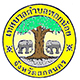 รายงานการกำกับติดตามการดำเนินงานประจำปี (รอบ 6 เดือน) ประจำปีงบประมาณ พ.ศ. 2564เทศบาลตำบลพอกน้อยอำเภอพรรณานิคม จังหวัดสกลนครคำนำด้วยระเบียบกระทรวงมหาดไทย ว่าด้วยการจัดทำแผนพัฒนาขององค์กรปกครองส่วนท้องถิ่น พ.ศ. 2548  หมวด 6  ข้อ 29  และระเบียบกระทรวงมหาดไทย ว่าด้วยการจัดทำแผนพัฒนาขององค์กรปกครองส่วนท้องถิ่น (ฉบับที่ 2) พ.ศ. 2559  ข้อ 13 และ  ข้อ 14  ได้กำหนดให้มีการดำเนินการติดตามและประเมินผลแผนพัฒนาขององค์กรปกครองส่วนท้องถิ่น  โดยคณะกรรมการติดตามและประเมินผลแผนพัฒนามีหน้าที่ดำเนินการติดตามและประเมินผลแผนพัฒนาขององค์กรปกครองส่วนท้องถิ่น ซึ่งคณะกรรมการจะต้องดำเนินการกำหนดแนวทาง  วิธีการในการติดตามและประเมินผลแผนพัฒนา  ดำเนินการติดตามและประเมินผลแผนพัฒนา  รายงานผลและเสนอความเห็นซึ่งได้จากการติดตามและประเมินผลแผนพัฒนาต่อผู้บริหารท้องถิ่น  เพื่อให้ผู้บริหารท้องถิ่นเสนอต่อสภาท้องถิ่น  และคณะกรรมการพัฒนาท้องถิ่น  พร้อมทั้งประกาศผลการติดตามและประเมินผลแผนพัฒนาให้ประชาชนในท้องถิ่นทราบในที่เปิดเผยภายในสิบห้าวันนับแต่วันรายงานผลและเสนอความเห็นดังกล่าวและต้องปิดประกาศไว้เป็นระยะเวลาไม่น้อยกว่าสามสิบวันโดยอย่างน้อยปีละสองครั้งภายในเดือนเมษายนและภายในเดือนตุลาคมของทุกปี    ดังนั้น เพื่อให้การติดตามและประเมินผลแผนถูกต้องตามระเบียบดังกล่าวและมีประสิทธิภาพ  คณะกรรมการติดตามและประเมินผลแผนพัฒนาเทศบาลตำบลพอกน้อย จึงได้ดำเนินการติดตามและประเมินผลแผนพัฒนาเทศบาลตำบลพอกน้อย ปีงบประมาณ พ.ศ. 2564 ขึ้น เพื่อรายงานและเสนอความเห็นที่ได้จากการติดตามให้นายกเทศมนตรีทราบ  คณะกรรมการหวังเป็นอย่างยิ่งว่ารายงานผลการติดตามฉบับนี้จะสามารถเป็นประโยชน์อย่างยิ่งในการพัฒนาเทศบาลตำบลพอกน้อย  สามารถแก้ไขปัญหาให้กับประชาชนได้  และประชาชนเกิดความพึงพอใจสูงสุด  โดยคณะกรรมการติดตามและประเมินผลสารบัญ										         	หน้าส่วนที่ 1  บทนำความสำคัญของการติดตามและประเมินผล  				  1วัตถุประสงค์ของการติดตามและประเมินผล 			             1ขั้นตอนการติดตามและประเมินผล                                                  1เครื่องมือการติดตามและประเมินผล                                                2ประโยชน์ของการติดตามและประเมินผล                                           3ส่วนที่ 2  การติดตามและประเมินผลสรุปผลการติดตามและประเมินผล ปีงบประมาณ พ.ศ. 2564ยุทธศาสตร์การพัฒนาท้องถิ่น                                                 5โครงการพัฒนาท้องถิ่น                                                         6ผลการดำเนินงานตามงบประมาณที่ผ่านมาและแนวทางแก้ไข           6       ผลที่ได้รับจากการดำเนินงาน                                                 12ปัญหาอุปสรรคการดำเนินงานที่ผ่านมาและแนวทางแก้ไข                15แนวทางการติดตามและประเมินผล ปีงบประมาณ พ.ศ. 2564การติดตามและประเมินยุทธศาสตร์                                          16การติดตามและประเมินผลโครงการ                                          17กรอบและแนวทางในการติดตามและประเมินผล                           18กำหนดเครื่องมือที่ใช้ในการติดตามและประเมินผล                         20แบบสำหรับการติดตามและประเมิน                                          22ส่วนที่ 3   ผลการวิเคราะห์ติดตามและประเมินผลผลการพิจารณาการติดตามและประเมินผลยุทธศาสตร์เพื่อความสอดคล้องแผนพัฒนาท้องถิ่น1.1  สรุปคะแนนประเมินผลยุทธศาสตร์                                            231.2  ข้อมูลสภาพทั่วไปและข้อมูลพื้นฐาน                                           24 การวิเคราะห์สภาวการณ์และศักยภาพ                                         261.4 ยุทธศาสตร์                                                                         272. ผลการพิจารณาการติดตามและประเมินผลโครงการเพื่อความสอดคล้องแผนพัฒนา    ท้องถิ่น    2.1  สรุปคะแนนประเมินผลโครงการ                                                 28    2.2  การสรุปสถานการณ์การพัฒนา                                                   30    2.3  การประเมินผลการนำแผนพัฒนาท้องถิ่นไปปฏิบัติในเชิงปริมาณ            32   2.4  การประเมินผลการนำแผนพัฒนาท้องถิ่นไปปฏิบัติในเชิงคุณภาพ            34   2.5  แผนงานและยุทธศาสตร์การพัฒนา                                               35              สารบัญ (ต่อ)    หน้าส่วนที่ 4   สรุปผล  ข้อสังเกตและข้อเสนอแนะสรุปผลการพัฒนาท้องถิ่นในภาพรวมความสำเร็จการพัฒนาตามยุทธศาสตร์                                  42การวัดผลในเชิงปริมาณและเชิงคุณภาพ                                42ความสำเร็จการพัฒนาตามเป้าหมาย                                    44ความสำเร็จการพัฒนาตามโครงการพัฒนาท้องถิ่น                     45ผลสำเร็จที่วัดได้                                                             472.  ข้อเสนอแนะในการจัดทำแผนพัฒนาท้องถิ่นในอนาคต     2.1  ผลกระทบนำไปสู่อนาคต                                                   47     2.2  ข้อสังเกต                                                                     47     2.3  ข้อเสนอแนะ                                                                 47     2.4  ผลจากการพัฒนา                                                           48     2.5  ผลสรุปภาพรวม                                                             49ภาคผนวก		1. ประกาศติดตามและประเมินผลแผนพัฒนา                                     57 ส่วนที่ 1   บทนำ1. ความสำคัญของการติดตามและประเมินผลจากองค์กรปกครองส่วนท้องถิ่นมีบทบาทและอำนาจหน้าที่ มีอิสระในการบริหารจัดการของตนเอง แม้ว่าจะมีอำนาจหน้าที่เพิ่มมากขึ้น แต่องค์กรปกครองส่วนท้องถิ่นส่วนใหญ่ยังคงมีทรัพยากรที่จำกัด ทั้งทางด้านทรัพยากรบุคคล งบประมาณ และวัสดุอุปกรณ์ต่างๆ  ดังนั้น เพื่อให้การดำเนินงานขององค์กรปกครองส่วนท้องถิ่นเป็นไปอย่างมีประสิทธิภาพและประสิทธิผล เกิดประโยชน์สุขแก่ท้องถิ่นของตน กฎหมายจึงกำหนดให้ท้องถิ่นต้องจัดทำแผนพัฒนาท้องถิ่น อันเป็นเครื่องมือที่สำคัญประการหนึ่งที่จะทำให้องค์กรปกครองส่วนท้องถิ่น มีกรอบการดำเนินงาน  การใช้จ่ายทรัพยากรต่าง ๆ ให้เป็นไปตามนโยบายของรัฐบาลและกฎ ระเบียบ  แบบแผนต่างๆ  เพื่อให้สามารถดำเนินงานได้ตามเป้าหมายที่วางไว้2. วัตถุประสงค์ของการติดตามและประเมินผลการติดตามและประเมินผลแผนเป็นเครื่องมือสำในการทดสอบการดำเนินงานตามภารกิจ ขององค์กรปกครองส่วนท้องถิ่นว่าดำเนินการได้ตามเป้าหมายที่กำหนดไว้หรือไม่ ทำให้ทราบและกำหนดทิศ ทางการพัฒนาได้อย่างเป็นรูปธรรม และเกิดความชัดเจนของแผนพัฒนา  โครงการ กิจกรรมต่าง ๆ ซึ่งอาจเกิด จากองค์กร บุคลากร สภาพพื้นที่และผู้มีส่วนเกี่ยวข้องเพื่อน าไปสู่การปรับปรุงแผนงานให้เกิดความสอดคล้อง กับสภาพแวดล้อมในสังคมภายใต้ความต้องการและความพึงพอใจของประชาชนและนำไปสู่การวางแผนการ พัฒนาในปีต่อๆ ไป พร้อมการปรับปรุงและเร่งรีบดำเนินการสิ่งเหล่านี้จะถูกค้นพบเพื่อให้เกิดการพัฒนา ท้องถิ่น  โดยการติดตามและประเมินผลซึ่งส่งผลให้เกิดกระบวนการพัฒนาท้องถิ่นอย่างเข้มแข็งและมีความ ยั่งยืน เป็นไปตามเป้าประสงค์ที่ตั้งไว้ได้อย่างดียิ่ง3. ขั้นตอนการติดตามและประเมินผลขั้นตอนที่ ๑  แต่งตั้งคณะกรรมการติดตามและประเมินผลแผนพัฒนาท้องถิ่น  ตามระเบียบกระทรวงมหาดไทย ว่าด้วยการจัดทำแผนพัฒนาขององค์กรปกครองส่วนท้องถิ่น พ.ศ. ๒๕๔๘  ข้อ ๒๘  ดังนี้  ให้ผู้บริหารท้องถิ่นแต่งตั้งคณะกรรมการติดตามและประเมินผลแผนพัฒนาท้องถิ่น ประกอบด้วย ๑)  สมาชิกสภาท้องถิ่นที่สภาท้องถิ่นคัดเลือกจำนวนสามคน    ๒)  ผู้แทนประชาคมท้องถิ่นที่ประชาคมท้องถิ่นคัดเลือกจำนวนสองคน ๓)  ผู้แทนหน่วยงานที่เกี่ยวข้องที่ผู้บริหารท้องถิ่นคัดเลือกจำนวนสองคน ๔)  หัวหน้าส่วนการบริหารที่คัดเลือกกันเองจำนวนสองคน      ๕)  ผู้ทรงคุณวุฒิที่ผู้บริหารท้องถิ่นคัดเลือกจำนวนสองคน โดยให้คณะกรรมการเลือกกรรมการหนึ่งคนทำหน้าที่ประธานคณะกรรมการและกรรมการอีกหนึ่งคนทำหน้าที่เลขานุการของคณะกรรมการ  กรรมการตามข้อ ๒๘ ให้มีวาระอยู่ในตำแหน่งคราวละสองปีและอาจได้รับการคัดเลือกอีกได้ขั้นตอนที่ ๒  คณะกรรมการติดตามแลประเมินผลแผนพัฒนาท้องถิ่น  กำหนดแนวทาง วิธีการในการติดตามและประเมินผลแผนพัฒนา  ตามระเบียบกระทรวงมหาดไทย ว่าด้วยการจัดทำแผนพัฒนาขององค์กรปกครองส่วนท้องถิ่น พ.ศ. ๒๕๔๘ ข้อ ๒๙ (๑)  -2-ขั้นตอนที่ ๓  คณะกรรมการติดตามแลประเมินผลแผนพัฒนาท้องถิ่น  ดำเนินการติดตามและประเมนผลแผนพัฒนา  ตามระเบียบกระทรวงมหาดไทย ว่าด้วยการจัดทำแผนพัฒนาขององค์กรปกครองส่วนท้องถิ่น พ.ศ. ๒๕๔๘  ข้อ ๒๙ (๒)  ขั้นตอนที่ ๔   คณะกรรมการติดตามแลประเมินผลแผนพัฒนาท้องถิ่น  รายงานผลและเสนอความเห็นซึ่งได้จากการติดตามและประเมินผลแผนพัฒนาต่อผู้บริหารท้องถิ่น  เพื่อให้ผู้บริหารท้องถิ่นเสนอต่อสภาท้องถิ่น  และคณะกรรมการพัฒนาท้องถิ่น  พร้อมทั้งประกาศผลการติดตามและประเมินผลแผนพัฒนาให้ประชาชนในท้องถิ่นทราบในที่เปิดเผยภายในสิบห้าวันนับแต่วันรายงานผลและเสนอความเห็นดังกล่าวและต้องปิดประกาศไว้เป็นระยะเวลาไม่น้อยกว่าสามสิบวันโดยอย่างน้อยปีละสองครั้งภายในเดือนเมษายนและภายในเดือนตุลาคมของทุกปี  ตามระเบียบกระทรวงมหาดไทย ว่าด้วยการจัดทำแผนพัฒนาขององค์กรปกครองส่วนท้องถิ่น (ฉบับที่ ๒) พ.ศ. ๒๕๕๙  ข้อ ๑๓ (๓)  ขั้นตอนที่ ๕   ผู้บริหารท้องถิ่นเสนอผลการติดตามและประเมินผลต่อสภาท้องถิ่น  และคณะกรรมการพัฒนาท้องถิ่น  พร้อมกันประกาศผลการติดตามและประเมินผลแผนพัฒนาให้ประชาชนในท้องถิ่นทราบในที่เปิดเผยภายในสิบห้าวันนับแต่วันที่ผู้บริหารท้องถิ่นเสนอผลการติดตามและประเมินผลดังกล่าวและต้องปิดประกาศโดยเปิดเผยไม่น้อยกว่าสามสิบวัน  โดยอย่างน้อยปีละสองครั้งภายในเดือนเมษายนและภายในเดือนตุลาคมของทุกปี  ตามระเบียบกระทรวงมหาดไทย ว่าด้วยการจัดทำแผนพัฒนาขององค์กรปกครองส่วนท้องถิ่น (ฉบับที่ ๒)  พ.ศ.๒๕๕9 ข้อ ๑๔ (๕)  4. เครื่องมือการติดตามและประเมินผลเครื่องมือ  ระเบียบ  วิธีการในการติดตามและประเมินผลระเบียบ วิธีในการติดตามและประเมินผล วิธีการในการติดตามและประเมินผลแผนพัฒนา  ซึ่งต้องกำหนดวิธีการติดตามและประเมิน  กำหนดห้วงเวลาในการติดตามและประเมินผล  โดยมีองค์ประกอบที่สำคัญ  ๒  ประการ  ดังนี้ 	ระเบียบในการติดตามและประเมินผลแผนพัฒนา  ระเบียบวิธีในการติดตามและประเมินผลแผนพัฒนา  มีองค์กระกอบ ๔  ประการ  ดังนี้ผู้เข้าร่วมติดตามและประเมินผล  ได้แก่  คณะกรรมการติดตามและประเมิน  ผู้รับผิดชอบแผนพัฒนา  สมาชิกสภา  ประชาชนในท้องถิ่น  ผู้มีส่วนเกี่ยวข้อง  และผู้มีส่วนได้เสีย (stakeholders) ในท้องถิ่น  ผู้รับผิดชอบโครงการ  		(๒)  ขั้นตอนในการติดตามและประเมินผล 		(๓)  ห้วงระยะเวลาในการติดตามและประเมินผล		คณะกรรมการต้องดำเนินการติดตามรายงานผลและเสนอความเห็นซึ่งได้จากการติดตามและประเมินผลแผนพัฒนาต่อผู้บริหารท้องถิ่น เพื่อให้ผู้บริหารท้องถิ่นเสนอต่อสภาท้องถิ่น และคณะกรรมการพัฒนาท้องถิ่น  พร้อมทั้งประกาศผลการติดตามและประเมินผลแผนพัฒนาให้ประชาชนในท้องถิ่นทราบในที่เปิดเผยภายในสิบห้าวันนับแต่วันรายงานผลและเสนอความเห็นดังกล่าวและต้องปิดประกาศไว้เป็นระยะเวลาไม่น้อยกว่าสามสิบวันโดยอย่างน้อยปีละสองครั้งภายในเดือนเมษายนและภายในเดือนตุลาคมของทุกปี โดยสามารถติดตามเป็นรายไตรมาสและรายหกเดือนได้  ดังนี้-3-	 	 (๔)  เครื่องมือ  อันได้แก่  เครื่องมือ  อุปกรณ์  สิ่งที่ใช้เป็นสื่อสำหรับการติดตามและประเมินผล เพื่อใช้ในการรวบรวมข้อมูลแผนพัฒนาที่ได้กำหนดขึ้น  ซึ่งมีผลต่อการพัฒนาท้องถิ่น  ข้อมูลดังกล่าวเป็นได้ทั้งข้อมูลเชิงปริมาณ  และข้อมูลเชิงคุณภาพ  มีความจำเป็นและสำคัญในการนำมาหาค่าและผลของประโยชน์ที่ได้รับจากแผนพัฒนา  เป็นแบบสอบถาม  แบบวัดคุณภาพแผน  แบบติดตามและประเมินผลโครงการสำหรับแผนพัฒนาเพื่อความสอดคล้องของยุทธศาสตร์และโครงการ  แบบตัวบ่งชี้ของการปฏิบัติงาน  แบบบันทึกข้อมูล  แบบรายงาน  เพื่อนำไปวิเคราะห์ทางสถิติ  และการหาผลสัมฤทธิ์โดยรูปแบบต่างๆ ที่สอดคล้องกับบริบทของท้องถิ่น  (๕)  กรรมวิธี  อันได้แก่ 		เป็นวิธีการติดตามและประเมินผล จะต้องศึกษาเอกสารที่เกี่ยวข้องกับยุทธศาสตร์  ซึ่งเป็นการตรวจดูเอกสารหลักฐานต่างๆ ที่เป็นทรัพย์สินขององค์กรปกครองส่วนท้องถิ่น  ที่เกี่ยวข้องกับการพัฒนาท้องถิ่น  โดยดำเนินตรวจสอบเอกสารหลักฐานต่างๆ  อันได้แก่แผนพัฒนา  แผนการดำเนินการ  เทศบัญญัติงบประมาณรายจ่าย  การลงนามในสัญญา  การเบิกจ่ายงบประมาณ  เอกสารการดำเนินโครงการ  ทรัพย์สินต่างๆ มีอยู่จริงหรือไม่  สภาพของทรัพย์สินนั้นเป็นอย่างไร อันได้แก่  ครุภัณฑ์  ที่ดินและสิ่งก่อสร้าง  กลุ่มผลประโยชน์ต่างๆ เพื่อตรวจดูว่าดำเนินการให้เป็นไปตามวัตถุประสงค์และได้รับผลตามที่ตั้งไว้หรือไม่ เครื่องมือในการติดตามและประเมินผล(๑)  การออกแบบการติดตามและประเมินผล  ดำเนินการออกแบบการติดตามประเมินผล  เริ่มจากการเก็บรวบรวมข้อมูล  การนำข้อมูลมาวิเคราะห์  เปรียบเทียบ  การค้นหาผลกระทบของการดำเนินโครงการ ผลกระทบต่อองค์กรสอบถามข้อมูลจากผู้รับผิดชอบโครงการ  นำมาวิเคราะห์ปัญหา  สรุปผลเสนอแนะการแก้ไขปัญหา  (๒)  วิธีการเก็บรวมรวมข้อมูลการติดตามและประเมินผลแผนพัฒนา  โดยดำเนินการเก็บข้อมูลจากแผนยุทธศาสตร์การพัฒนา  แผนพัฒนาสามปี  แผนการดำเนินการ  เทศบัญญัติงบประมาณรายจ่าย  เอกสารการเบิกจ่าย  ภาพถ่าย  ทะเบียนทรัพย์สิน  เอกสารการดำเนินโครงการจากผู้รับผิดชอบโครงการ  ลงพื้นที่ตรวจสอบ  สอบถามประชาชนในพื้นที่  	การติดตามประเมินผลรายโครงการ  กำหนดให้ผู้รับผิดชอบโครงการเป็นผู้รับผิดชอบดำเนินการติดตามโครงการโดยผู้รับผิดชอบโครงการอาจมอบหมายให้บุคคล หรือ คณะกรรมการ  หรือ คณะทำงาน  กำหนดแบบและวิธีการติดตามและประเมินได้ตามความเหมาะสม และสรุปปัญหา-อุปสรรค  ข้อเสนอแนะหรือแสดงความคิดเห็น5. ประโยชน์ของการติดตามและประเมินผล 1. ทำรู้ว่าการนำนโยบายไปปฏิบัติมีสมรรถภาพในการจัดการและบริหารมากน้อยเพียงใดเพื่อปรับปรุงประสิทธิภาพการจัดการและการบริหาร๒.  เห็นจุดสำคัญที่จะต้องปรับปรุงแก้ไขอย่างชัดเจน  ทั้งวัตถุประสงค์ของแผนงาน  ขั้นตอนการปฏิบัติ  ทรัพยากรที่ต้องใช้ ช่วงเวลาที่จะต้องกระทำให้เสร็จ  ซึ่งจะทำให้แผนงานมีความเหมาะสมต่อการนำไปปฏิบัติให้บรรลุวัตถุประสงค์อย่างมีประสิทธิภาพยิ่งขึ้น  -4-๓.  ทำให้ทราบว่าจะต้องเปลี่ยนแปลงโครงการอย่างไรบ้างให้เหมาะสมกับระดับการเปลี่ยนแปลงมากน้อยแค่ไหน  การเปลี่ยนแปลงจะก่อให้เกิดผลกระทบอะไรบ้าง  อาทิ  เช่น  การเปลี่ยนแปลงวัตถุประสงค์บางส่วน การเปลี่ยนแนวทางการปฏิบัติ  หรือการเปลี่ยนแปลงหน่วยงานที่รับผิดชอบการนำโครงกาไปปฏิบัติ เป็นต้น            ๔.  ทำให้ทราบว่ามาตรการหรือกิจกรรมที่ใช้อยู่มีข้อบกพร่องอะไรบ้าง  ข้อบกพร้องดังกล่าวเกิดจากสาเหตุอะไร  เพื่อนำมาประมวลผลเพื่อแสวงหาแนวทางแก้ไขปรับปรุงมาตรการใหม่ให้เหมาะสมต่อการนำไปปฏิบัติให้บรรลุวัตถุประสงค์ยิ่งขึ้น๕.  ทำให้ทราบว่าขั้นตอนใดบ้างที่มีปัญหาอุปสรรค  และปัญหาอุปสรรคเหล่านั้นเกิดจากสาเหตุอะไร  เมื่อทราบข้อมูลทั้งหมด  การประเมินผลจะเป็นเครื่องมือสำคัญในการปรับปรุงขั้นตอนการทำงานของแผนงานให้มีความกระจ่างชัด  เพื่อขจัดปัญหาอุปสรรคที่เกิดขึ้นในแต่ละขั้นตอนให้หมดไป๖.  ทำให้ทราบว่าแผนงานที่นำไปปฏิบัติมีจุดแข็ง (stregths) และจุดอ่อน (weaknesses)  อะไรบ้าง และจุดอ่อนที่พบเกิดจากสาเหตุอะไรและจะแก้ไขได้อย่างไร  เมื่อได้ทำการวิเคราะห์ข้อมูลครบถ้วนแล้ว ผลการวิเคราะห์จะนำไปสู่การพัฒนาแผนงานให้มีความเหมาะสม และมีประสิทธิภาพยิ่งขึ้น๗.  ทำให้ผู้ให้การสนับสนุนการนำโครงการไปปฏิบัติและผู้สนับสนุนการประเมินผลทราบผลของการนำนโยบายไปปฏิบัติบรรลุวัตถุประสงค์เพียงใด มีปัญหาอุปสรรคที่จะต้องปรับปรุงแก้ไขโครงการหรือไม่ (ผู้สนับสนุนทางการเงินมี ๒ ส่วน คือ ส่วนแรก คือ ผู้สนับสนุนการเงินแก่โครงการ เพื่อให้การนำโครงการไปปฏิบัติประสบผลสำเร็จ  และส่วนที่สอง  คือ ผู้ให้การสนับสนุนทางการเงินเพื่อทำการประเมินผลโครงการ ทั้งผู้ให้การสนับสนุนการนำโครงการไปปฏิบัติและผู้สนับสนุนทางการเงิน  เพื่อทำการประเมินผลต่างๆ)๘.  การประเมินจะชี้ให้เห็นว่าแนวความคิดริเริ่มใหม่ในการแก้ไขปัญหาของท้องถิ่นประสบความสำเร็จตามวัตถุประสงค์ที่กำหนดไว้เพียงใด มีปัญหาและอุปสรรคในการดำเนินงานอย่างไรบ้าง และปัญหาอุปสรรคเหล่านี้ได้ผลเพียงใด  และหรือจะต้องปรับปรุงในส่วนใดบ้าง๙.  การประเมินจะทำให้เกิดความกระจ่างชัดว่าโครงการใดที่นำไปปฏิบัติแล้วได้ผลดีสมควรจะขยายโครงการให้ครอบคลุมกว้างขวางยิ่งขึ้นหรือโครงการใดมีปัญหาอุปสรรคมากและไม่สอดคล้องกับการแก้ไขปัญหาของสังคมควรจะยุติโครงการเสียเพื่อลดความสูญเสียให้น้อยลง  หรือในกรณีที่มีโครงการทีมีลักษณะแข่งขันกันการประเมินผลจะทำให้ทราบว่าโครงการใดมีประสิทธิภาพในการแก้ไขปัญหาของสาธารณชนสมควรสนับสนุนให้ดำเนินการต่อไป ส่วนโครงการที่ไม่ประสบความสำเร็จ หรือให้ผลตอบแทนน้อยกว่ามาก ก็ควรยกเลิกทิ้งเสีย-5-ส่วนที่ 2การติดตามและประเมินผล1. สรุปผลการติดตามและประเมินผล ปีงบประมาณ พ.ศ. 2564 ยุทธศาสตร์การพัฒนาท้องถิ่น  ยุทธศาสตร์ที่ 1 การพัฒนาการเกษตรและอุตสาหกรรมตามหลักปรัชญาเศรษฐกิจพอเพียง พัฒนาศูนย์การเรียนรู้ตาม หลักปรัชญาของเศรษฐกิจพอเพียง                ยุทธศาสตร์ที่ 2 การพัฒนาทรัพยากรมนุษย์เพื่อเสริมสร้างคุณภาพชีวิต     2.1 พัฒนาและส่งเสริมอาชีพแก่ประชาชนและกลุ่มอาชีพในชุมชนตามแนวทาง           เศรษฐกิจ พอเพียง        2.2  ส่งเสริมด้านสวัสดิการสังคม กิจกรรมของเด็ก เยาวชน สงเคราะห์แก่ผู้สูงอายุ คน           พิการ และผู้ด้อยโอกาส                    2.3 ส่งเสริมและสนับสนุนการศึกษาทั้งในระบบและนอกระบบ เพิ่มทางเหลือ ขยาย           โอกาสทางการศึกษาแก่เด็ก เยาวชน ประชาชนและผู้ด้อยโอกาส                    2.4 ส่งเสริมการกีฬาทุกระดับ                   2.5 เสริมสร้างสุขภาวะของประชาชนอย่างครบวงจรและมีคุณภาพมาตรฐาน                    2.6 ส่งเสริม อนุรักษ์ สืบสานงานด้านศาสนา ศิลปะ วัฒนธรรม ขนบธรรมเนียม             ประเพณี ภูมิ ปัญญาท้องถิ่น                    2.7 เสริมสร้างคุณธรรม จริยธรรม และสดุดีแก่บุคคลที่ประกอบคุณงามความดี       ยุทธศาสตร์ที่ 3 การพัฒนาทรัพยากรธรรมชาติและสิ่งแวดล้อมแบบบูรณาการอย่างสมดุล                  และยั่งยืน     3.1 อนุรักษ์ ฟื้นฟูทรัพยากรธรรมชาติและสิ่งแวดล้อมอย่างยั่งยืนภายใต้การมีส่วนร่วม             ของชุมชน                     3.2  การบริหารจัดการน้ำอย่างเป็นระบบ                     3.3  ควบคุมมลพิษจากขยะ น้ำเสีย ฝุ่นละออง กลิ่น และเสียง                  3.4  พัฒนาปรับปรุงภูมิทัศน์                 ยุทธศาสตร์ที่ 4 การบริหารกิจการบ้านเมืองที่ดีตามหลักธรรมาภิบาลและความมั่นคง     4.1 เกิดประโยชน์สุขของประชาชน
     4.2 เกิดผลสัมฤทธิ์ต่อภารกิจของรัฐ
     4.3 มีประสิทธิภาพและเกิดความคุ้มค่าในเชิงภารกิจของรัฐ
     4.4 ไม่มีขั้นตอนการปฏิบัติงานเกินความจำเป็น
     4.5 มีการปรับปรุงภารกิจของส่วนราชการให้ทันต่อสถานการณ์
     4.6 ประชาชนได้รับความสะดวก และได้รับการตอบสนองความต้องการ
     4.7 มีการประเมินผลการปฏิบัติราชการอย่างสม่ำเสมอ-6-1.2  โครงการพัฒนาท้องถิ่น1.3  ผลการดำเนินงานตามงบประมาณที่ผ่านมาและแนวทางแก้ไข ดังนี้	สรุปผลการรายงานการติดตามและประเมินผลแผนพัฒนาท้องถิ่นประจำปีงบประมาณ 2564  ดังนี้รายงานการใช้จ่ายเงินงบประมาณรายจ่ายประจำปี พ.ศ.2564แผนงานงบกลางงานงบกลางค่าชำระหนี้เงินต้น  1,450,000  บาทค่าชำระดอกเบี้ย  368,329.57  บาทเงินสมทบกองทุนประกันสังคม  83,590  บาทเงินสมทบกองทุนเงินทดแทน  3,599  บาทเบี้ยยังชีพผู้สูงอายุ  10,296,000  บาทเบี้ยยังชีพคนพิการ  2,682,400  บาทเบี้ยยังชีพผู้ป่วยเอดส์  78,000  บาทสำรองจ่าย  39,697  บาทเงินค่าบำรุงสันนิบาตเทศบาลแห่งประเทศไทย  38,900.38  บาท           -7-เงินสมทบกองทุนสวัสดิการชุมชนตำบลพอกน้อย  250,000  บาทเงินสมทบเข้ากองทุนหลักประสุขภาพตำบลพอกน้อย  155,183  บาทเงินสมทบกองทุนบำเหน็จบำนาญข้าราชการส่วนท้องถิ่น (กบท.)  469,442  บาทแผนงานบริหารงานทั่วไป	งานบริหารทั่วไปเงินเดือนนายก/รองนายก  695,520  บาทเงินค่าตอบแทนประจำตำแหน่งนายก/รองนายก  120,000  บาทเงินค่าตอบแทนพิเศษนายก/รองนายก  120,000 บาทเงินค่าตอบแทนเลขานุการ/ที่ปรึกษานายกเทศมนตรี นายกองค์การบริหารส่วนตำบล 198,720  บาทเงินค่าตอบแทนสมาชิกสภาองค์กรปกครองส่วนท้องถิ่น  1,352,043.88  บาทเงินเดือนพนักงาน  3,583,740  บาทเงินประจำตำแหน่ง  270,000  บาทค่าตอบแทนพนักงานจ้าง  445,080  บาทเงินเพิ่มต่าง ๆของพนักงานจ้าง  12,000  บาทค่าตอบแทนผู้ปฏิบัติราชการอันเป็นประโยชน์แก่องค์กรปกครองส่วนท้องถิ่น  62,950  บาทค่าเบี้ยประชุม  9,187.50  บาทค่าตอบแทนการปฏิบัติงานนอกเวลาราชการ  -  บาทค่าเช่าบ้าน  36,000  บาทเงินช่วยเหลือการศึกษาบุตร  14,800  บาทรายจ่ายเพื่อให้ได้มาซึ่งบริการ  295,393.75  บาทรายจ่ายเกี่ยวกับการรับรองและพิธีการ  5,875  บาทค่าใช้จ่ายเกี่ยวเนื่องกับการปฏิบัติราชการที่ไม่เข้าลักษณะรายจ่ายหมวดอื่นๆ  206,358  บาทค่าใช้จ่ายในการเลือกตั้งผู้บริหารเทศบาลและสมาชิกสภาเทศบาล  -  บาทค่าบำรุงรักษาและซ่อมแซม  65,068  บาทวัสดุสำนักงาน  85,183  บาทวัสดุงานบ้านงานครัว  19,130  บาทวัสดุยานพาหนะและขนส่ง  5,160  บาทวัสดุเชื้อเพลิงและหล่อลื่น  68,044.27  บาทวัสดุโฆษณาและเผยแพร่  3,903  บาทวัสดุคอมพิวเตอร์  8,480  บาท-8-วัสดุอื่น  760  บาทค่าไฟฟ้า  281,011.52  บาทค่าน้ำประปา ค่าน้ำบาดาล  14,115  บาทค่าบริการโทรศัพท์  574.94  บาทค่าบริการไปรษณีย์  6,228  บาทค่าบริการสื่อสารและโทรคมนาคม  64,753.64  บาทค่าจัดซื้อชุดรับแขก  9,900  บาทค่าจัดซื้อโต๊ะทำงานระดับ 3-6  3,800  บาทค่าจัดซื้อเครื่องคอมพิวเตอร์ สำหรับงานสำนักงาน  17,000  บาทค่าจัดซื้อเครื่องคอมพิวเตอร์แบบพกพา  21,000  บาทค่าจัดซื้อเครื่องพิมพ์ (Printer)  4,000  บาทค่าจ้างที่ปรึกษา  -  บาทแผนงานการรักษาความสงบภายใน	งานบริหารทั่วไปเกี่ยวกับการรักษาความสงบภายในค่าตอบแทนผู้ปฏิบัติราชการอันเป็นประโยชน์แก่องค์กรปกครองส่วนท้องถิ่น  98,400  บาทโครงการป้องกันและแก้ไขปัญหายาเสพติด  -  บาทโครงการป้องกันและบรรเทาความเดือดร้อนของประชาชนตำบลพอกน้อย  ๓๓,๐๐๐  บาทงานป้องกันภัยฝ่ายพลเรือนและระงับอัคคีภัยรายจ่ายเพื่อให้ได้มาซึ่งบริการ  624,000  บาทโครงการฝึกอบรมสมาชิกอาสาสมัครป้องกันภัยฝ่ายพลเรือน (อปพร.)  -  บาทอบรมการฝึกซ้อมแผนป้องกันและระงับอัคคีภัย  -  บาทวัสดุเครื่องแต่งกาย  -  บาทค่าจัดซื้อครุภัณฑ์ดับเพลิง  -  บาทแผนงานการเกษตร	งานส่งเสริมการเกษตรโครงการอบรมให้ความรู้ด้านเศรษฐกิจพอเพียงและดูงานด้านเกษตร  -  บาทโครงการอบรมอาชีพเพาะเลี้ยงสัตว์น้ำ-สัตว์ปีก  -  บาทวัสดุการเกษตร  10,980  บาทงานอนุรักษ์แหล่งน้ำและป่าไม้โครงการส่งเสริมการปลูกป่าชุมชนเพื่อลดภาวะโลกร้อน  -  บาท-9-แผนงานบริหารงานทั่วไป	งานบริหารงานคลังเงินเดือนพนักงาน  1,828,433.33  บาทเงินประจำตำแหน่ง  60,000  บาทค่าตอบแทนการปฏิบัติงานนอกเวลาราชการ  -  บาทค่าเช่าบ้าน  104,000  บาทเงินช่วยเหลือการศึกษาบุตร  12,250  บาทรายจ่ายเพื่อให้ได้มาซึ่งบริการ  734,323.14  บาทรายจ่ายเกี่ยวกับการรับรองและพิธีการ  1,000  บาทค่าใช้จ่ายเกี่ยวเนื่องกับการปฏิบัติราชการที่ไม่เข้าลักษณะรายจ่ายหมวดอื่นๆ  144,648  บาทโครงการอบรมคณะกรรมการจัดซื้อ/จัดจ้าง  -  บาทโครงการอบรมเพิ่มทักษะการใช้งานระบบ E-LAAS  -  บาทค่าบำรุงรักษาและซ่อมแซม  8,590  บาทวัสดุสำนักงาน  19,654.90  บาทวัสดุยานพาหนะและขนส่ง  -  บาทวัสดุเชื้อเพลิงและหล่อลื่น  2,242.84  บาทวัสดุโฆษณาและเผยแพร่  -  บาทวัสดุคอมพิวเตอร์  7,010  บาทค่าบริการสื่อสารและโทรคมนาคม  11,427.60  บาทแผนงานการศึกษา	งานบริหารทั่วไปเกี่ยวกับการศึกษาเงินเดือนพนักงาน  4,320,269.03  บาทเงินประจำตำแหน่ง  42,000  บาทเงินวิทยฐานะ  101,500  บาทค่าตอบแทนพนักงานจ้าง  1,349,105  บาทเงินเพิ่มต่าง ๆของพนักงานจ้าง  14,755  บาทค่าตอบแทนการปฏิบัติงานนอกเวลาราชการ  -  บาทเงินช่วยเหลือการศึกษาบุตร  37,340  บาทรายจ่ายเพื่อให้ได้มาซึ่งบริการ  420,000  บาทค่าใช้จ่ายเกี่ยวเนื่องกับการปฏิบัติราชการที่ไม่เข้าลักษณะรายจ่ายหมวดอื่นๆ  42,838  บาท-10-โครงการจัดงานวันเด็ก  -  บาทโครงการส่งเสริมท่องเที่ยว วิถีชีวิตและวัฒนธรรมของอำเภอพรรณานิคม  30,000  บาทค่าบำรุงรักษาและซ่อมแซม  74,140  วัสดุสำนักงาน  31,713  บาทวัสดุคอมพิวเตอร์  -  บาทค่าบริการสื่อสารและโทรคมนาคม  4,494  บาทค่าจัดซื้อพัดลม  1,500  บาทงานระดับก่อนวัยเรียนและประถมศึกษาเงินช่วยเหลือการศึกษาบุตร  6,700  โครงการสนับสนุนค่าใช้จ่ายในการบริหารสถานศึกษา  1,301,860  บาทวัสดุสำนักงาน  -  บาทค่าอาหารเสริม (นม)  2,269,661.98  บาทค่าไฟฟ้า  53,466.63  บาทค่าน้ำประปา ค่าน้ำบาดาล  6,132  บาทค่าบริการสื่อสารและโทรคมนาคม  31,565  บาทค่าจัดซื้อเก้าอี้นั่งทำงานขาเหล็ก  -  บาทค่าจัดซื้อชั้นวางรองเท้า  6,600  บาทค่าจัดซื้อชั้นวางหนังสือ  22,500  บาทค่าจัดซื้อตู้เก็บเอกสาร  -  บาทค่าจัดซื้อพัดลม  21,600  บาทค่าจัดซื้อโต๊ะรับประทานอาหารเด็ก  23,200  บาทค่าจัดซื้อเครื่องพิมพ์(Printer)  8,600  บาทเงินอุดหนุนค่าอาหารกลางวันเด็กนักเรียน  3,827,580  บาทค่าก่อสร้างเสาธง ศูนย์พัฒนาเด็กเล็กบ้านสมสะอาด  ๒๕,๐๐๐  บาทงานศึกษาไม่กำหนดระดับวัสดุสำนักงาน  43,920  บาทแผนงานสังคมสงเคราะห์	งานบริหารทั่วไปเกี่ยวกับสังคมสงเคราะห์เงินอุดหนุนการดำเนินกิจกรรมของสภาเด็ก  30,000  บาท-11-แผนงานสร้างความเข้มแข็งของชุมชน	งานส่งเสริมและสนับสนุนความเข้มแข็งของชุมชนโครงการครอบครัวสัมพันธ์  -  บาทโครงการฝึกอบรมการทำสบู่จากพืชสมุนไพรพื้นบ้าน  -  บาทโครงการพัฒนาศักยภาพผู้ด้อยโอกาสด้วยเศรษฐกิจพอเพียง  -  บาทโครงการเศรษฐกิจพอเพียง(การเพาะเห็ดนางฟ้า/เห็ดขอนขาว)  -  บาทโครงการสานฝันปันรักให้ผู้พิการและฝึกอาชีพ  -  บาทอุดหนุนกิจการการขับเคลื่อนเครือข่าย ให้แก่ศูนย์ประสานงานองค์กรชุมชนตำบลพอกน้อย(ศอช.ต.)  -  บาทอุดหนุนกิจการวันกตัญญูผู้สูงอายุ ให้แก่ชมรมผู้สูงอายุตำบลพอกน้อย  -  บาทแผนงานการศาสนาวัฒนธรรมและนันทนาการ	งานกีฬาและนันทนาการโครงการจัดการแข่งขันกีฬาสองวัยต้านภัยยาเสพติด  82,125  บาทโครงการจัดการแข่งขันเรือยาวประจำปี  -  บาทวัสดุกีฬา  -  บาทงานศาสนาวัฒนธรรมท้องถิ่นโครงการอบรมคุณธรรม จริยธรรมเด็กและเยาวชน  ๒๕,๐๐๐  บาทเงินอุดหนุนการจัดงานประเพณีบุญพระเวสสันดร หมู่ที่ 7  =  5,000  บาทเงินอุดหนุนการจัดงานประเพณีวันเข้าพรรษา หมู่ที่ 11  -  บาทเงินอุดหนุนการจัดงานประเพณีวันเข้าพรรษา หมู่ที่ 4  =  5,000  บาทเงินอุดหนุนการจัดงานประเพณีวันเข้าพรรษา หมู่ที่ 5  =  5,000  บาทเงินอุดหนุนการจัดงานประเพณีวันลอยกระทง หมู่ที่ 9  =  5,000  บาทเงินอุดหนุนการจัดงานประเพณีวันสงกรานต์ หมู่ที่ 1  -  บาทเงินอุดหนุนการจัดงานประเพณีวันสงกรานต์ หมู่ที่ 12  -  บาทเงินอุดหนุนการจัดงานประเพณีวันสงกรานต์ หมู่ที่ 2  =  5,000  บาทเงินอุดหนุนการจัดงานประเพณีวันสงกรานต์ หมู่ที่ 3  -  บาทเงินอุดหนุนการจัดงานประเพณีวันสงกรานต์ หมู่ที่ 8  =  5,000  บาทเงินอุดหนุนการจัดงานประเพณีวันสงกรานต์ หมู่ที่ 6  =  5,000  บาทเงินอุดหนุนการจัดงานประเพณีบุญพระเวสสันดร หมู่ที่ 10  =  5,000  บาท-12-แผนงานสาธารณสุข	งานบริหารทั่วไปเกี่ยวกับสาธารณสุขเงินเดือนพนักงาน  888,739.36  บาทเงินเพิ่มต่าง ๆ ของพนักงาน  2,427.10  บาทเงินประจำตำแหน่ง  24,000  บาทค่าตอบแทนผู้ปฏิบัติราชการอันเป็นประโยชน์แก่องค์กรปกครองส่วนท้องถิ่น  -  บาทค่าตอบแทนการปฏิบัติงานนอกเวลาราชการ  -  บาทค่าเช่าบ้าน  6,000  บาทเงินช่วยเหลือการศึกษาบุตร  12,100  บาทรายจ่ายเพื่อให้ได้มาซึ่งบริการ  695,317.50  บาทค่าใช้จ่ายเกี่ยวเนื่องกับการปฏิบัติราชการที่ไม่เข้าลักษณะรายจ่ายหมวดอื่นๆ  15,664  บาทโครงการจัดการขยะแบบครบวงจร  6,385  บาทโครงการสัตว์ปลอดโรค คนปลอดภัยจากโรคพิษสุนัขบ้า  17,250  บาทโครงการอนุรักษ์พันธุกรรมพืชอันเนื่องมาจากพระราชดำริฯ  -  บาทโครงการอบรมพัฒนาประปา  -  บาทค่าบำรุงรักษาและซ่อมแซม  27,780  บาทวัสดุสำนักงาน  12,554  บาทวัสดุยานพาหนะและขนส่ง  17,500  บาทวัสดุเชื้อเพลิงและหล่อลื่น  2,340  บาทวัสดุโฆษณาและเผยแพร่  -  บาทวัสดุเครื่องแต่งกาย  4,975  บาทวัสดุคอมพิวเตอร์  10,000  บาทวัสดุอื่น  -  บาทค่าบริการสื่อสารและโทรคมนาคม  12,107.22  บาทค่าจัดซื้อเครื่องปรับอากาศ  77,000  บาทค่าจัดซื้อเครื่องทำน้ำร้อนน้ำเย็น  3,990  บาทค่าจัดซื้อตู้เย็น  7,900  บาทงานบริการสาธารณสุขและงานสาธารณสุขอื่นวัสดุเชื้อเพลิงและหล่อลื่น  1,336.40  บาทวัสดุวิทยาศาสตร์หรือการแพทย์  77,240  บาทเงินอุดหนุนตามแนวทางโครงการพระราชดำริด้านสาธารณสุข  54,142  บาท-13-งานศูนย์บริการสาธารณสุขรายจ่ายเพื่อให้ได้มาซึ่งบริการ  624,000  บาทค่าจัดซื้อครุภัณฑ์วิทยาศาสตร์หรือการแพทย์  -  บาทแผนงานเคหะและชุมชน	งานบริหารทั่วไปเกี่ยวกับเคหะและชุมชนเงินเดือนพนักงาน  894,006.77  บาทเงินประจำตำแหน่ง  42,000  บาทค่าตอบแทนการปฏิบัติงานนอกเวลาราชการ  -  บาทค่าเช่าบ้าน  18,000  บาทเงินช่วยเหลือการศึกษาบุตร  2,800  บาทรายจ่ายเพื่อให้ได้มาซึ่งบริการ  249,143.98  บาทค่าใช้จ่ายเกี่ยวเนื่องกับการปฏิบัติราชการที่ไม่เข้าลักษณะรายจ่ายหมวดอื่นๆ  1,800  บาทค่าบำรุงรักษาและซ่อมแซม  14,630  บาทวัสดุสำนักงาน  7,678  บาทวัสดุก่อสร้าง  14,165.30  บาทวัสดุยานพาหนะและขนส่ง  -  บาทวัสดุเชื้อเพลิงและหล่อลื่น  15,233.16  บาทวัสดุคอมพิวเตอร์  6,450  บาทวัสดุอื่น  -  บาทค่าจัดซื้อเครื่องอ่านบัตรประชาชน  700  บาทค่าจัดซื้อล้อวัดระยะทาง  2,800  บาทค่าบำรุงรักษาซ่อมแซมและปรับปรุงที่ดินและสิ่งก่อสร้าง  64,600  บาทงานไฟฟ้าถนนวัสดุไฟฟ้าและวิทยุ  36,301  บาทวัสดุสำรวจ  -  บาทค่าจัดซื้อครุภัณฑ์ไฟฟ้าและวิทยุ  -  บาทแผนงานอุตสาหกรรมและการโยธา	งานก่อสร้างโครงสร้างพื้นฐานค่าจ้างเหมาปรับปรุงซ่อมแซมหอกระจายข่าวประจำหมู่บ้าน  ม.1,5,6  = 179,660  บาทโครงการปรับปรุงซ่อมแซมระบบประปาหมู่บ้าน ม.7 = 60,000  บาทโครงการวางท่อระบายน้ำ คอร. พร้อมบ่อพัก คสล.  ม.4,11 = 120,000  บาท-14-โครงการวางท่อ คอร. เชื่อมสระน้ำประปาหมู่บ้าน ม.๙  =  60,000  บาทโครงการก่อสร้างลานตากพืชผลการเกษตร คสล. ม.๑๐  =  60,000  บาทโครงการก่อสร้างถนนคอนกรีตเสริมเหล็ก ม.3,8 = 120,000.00  บาทโครงการวางท่อระบายน้ำ คอร. พร้อมบ่อพัก คสล.  ม.2,12  = 120,000  บาทรายงานการใช้จ่ายเงินสะสม ปี 2563โครงการก่อสร้างคอนกรีตเสริมเหล็ก ม.8-ป่าช้า  482,000  บาทโครงการก่อสร้างถนน คสล. สายบ้านพอกน้อย ม.1-บ้านพอกน้อย ม.8  =  495,900  บาทโครงการก่อสร้างถนน คสล. สายบ้านพอกใหญ่ ม.7-ป่าช้า  495,800  บาทโครงการก่อสร้างถนนคอนกรีตเสริมเหล็ก ม.11 (สายบ้านนางทิพวรรณ)  250,700  บาทโครงการก่อสร้างถนนคอนกรีตเสริมเหล็ก ม.11 สายบ้านทนงชัย  75,700  บาทโครงการปรับปรุงลานเอนกประสงค์ตลาดเทศบาล  192,000  บาทโครงการวางท่อระบายน้ำโครงการวางท่อระบายน้ำสูงเนิน ม.ที่ 2-บ้านสามแยก ม. 12  =379,600  บาทโครงการต่อเติมอาคารเอนกประสงค์เทศบาลตำบลพอกน้อย  192,800  บาทโครงการก่อสร้างถนนคสล.สายบ้านเจริญศิลป์-โรงปุ๋ย  492,900  บาท1.4  ผลที่ได้รับจากการดำเนินงาน		โครงการที่ได้จากการประชาคมหมู่บ้าน นำมาจัดทำแผนพัฒนาท้องถิ่นได้รับการดำเนินงานแล้วเสร็จในแต่ละปีงบประมาณ  หมู่บ้านในตำบลพอกน้อยได้รับการพัฒนาด้านโครงสร้างพื้นฐาน  ด้านสาธารณสุข ด้านสังคมและสิ่งแวดล้อม  และด้านการพัฒนาคุณภาพชีวิต  ครอบคลุมทั่วถึงทุกพื้นที่ในหมู่บ้าน  ทำให้โครงการที่ประชาคมได้ประสิทธิภาพและประสิทธิผล ตรงตามวัตถุประสงค์ของแผนพัฒนาท้องถิ่น ของเทศบาลตำบลพอกน้อย อำเภอพรรณานิคม  จังหวัดสกลนคร  ตามแบบความพึงพอใจ  ดังนี้1. ความพึงพอใจต่อผลการดำเนินงานขององค์กรปกครองส่วนท้องถิ่นในภาพรวม-15-ผลการดำเนินงานในแต่ละยุทธศาสตร์ยุทธศาสตร์ที่ 1  การพัฒนาการเกษตรและอุตสาหกรรมตามหลักปรัชญาเศรษฐกิจพอเพียง1. ความพึงพอใจของผู้เกี่ยวข้องยุทธศาสตร์ที่ 2  การพัฒนาทรัพยากรมนุษย์เพื่อเสริมสร้างคุณภาพชีวิต1. ความพึงพอใจของผู้เกี่ยวข้อง-16-ยุทธศาสตร์ที่ 3  การพัฒนาทรัพยากรธรรมชาติ และสิ่งแวดล้อมแบบบูรณาการอย่างสมดุลและยั่งยืน1. ความพึงพอใจของผู้เกี่ยวข้องยุทธศาสตร์ที่ 4  การพัฒนาด้านการบริหารจัดการบ้านเมืองที่ดีตามหลักธรรมาภิบาลและความมั่นคง1. ความพึงพอใจของผู้เกี่ยวข้อง-17-1.5  ปัญหาอุปสรรคการดำเนินงานที่ผ่านมาและแนวทางแก้ไขปัญหาอุปสรรคการดำเนินงาน
		ปัญหาและอุปสรรคที่พบมากในการปฏิบัติงานตามแบบติดตามและประเมินผลแผนพัฒนาท้องถิ่นห้าปี พ.ศ.2561-2565 ของเทศบาลตำบลพอกน้อย  มีดังนี้จำนวนงบประมาณที่ได้รับการจัดสรรจากรัฐบาลมีจำนวนจำกัดไม่เพียงพอในการบริหารจัดการ เช่น ด้านโครงสร้างพื้นฐานไม่สามารถดำเนินการครอบคลุมทุกหมู่บ้านการจัดสรรงบประมาณจากรัฐบาลล่าช้าทำให้ไม่ทันดำเนินกิจกรรม/โครงการในปีนั้นๆจำนวนโครงการที่จะดำเนินการมีมากเมื่อเปรียบเทียบกับงบประมาณในปีนั้นๆ ทำให้แก้ไขปัญหาและความต้องการของประชาชน ได้ไม่ครอบคลุมเท่าที่ควรแนวทางแก้ไขของคณะกรรมการติดตามและประเมินผลแผนพัฒนา		1. โครงการที่นำมาบรรจุในแผนพัฒนาพัฒนาท้องถิ่น พ.ศ.2561-2565  ในปีงบประมาณนั้นๆ ควรเป็นโครงการที่สำคัญ และจำเป็นต้องดำเนินการโดยเร่งด่วนเพื่อแก้ไขปัญหาให้กับประชาชน เนื่องจากงบประมาณที่ได้รับจัดสรรไม่เพียงพอต่อการบริหารจัดการ 2. ควรมีการสำรวจโครงการที่จะดำเนินการและตั้งงบประมาณให้ครบถ้วน เพื่อสะดวกต่อการบริหารจัดการ		3. ในปีที่ผ่านมาได้บรรจุโครงการพัฒนาไว้ในแผนพัฒนาท้องถิ่น พ.ศ.2561-2565  ไว้มากเกินไป  จึงทำให้ไม่สามารถปฏิบัติงานได้ครบตามแผนพัฒนา  งบประมาณมีขีดจำกัด  ในการจัดทำแผนพัฒนาพัฒนาท้องถิ่น  ครั้งต่อไปเห็นควรบรรจุโครงการในแผนพัฒนาท้องถิ่นตามงบประมาณที่มีอยู่หรือใกล้เคียงกับจำนวนงบประมาณที่ได้รับ		4. เทศบาลตำบลพอกน้อย  ควรประสานงานกับหน่วยงานอื่น  เพื่อขอรับการสนับสนุนงบประมาณตามลักษณะของโครงการซึ่งเป็นอีกวิธีหนึ่งที่จะช่วยเพิ่มประสิทธิภาพการทำงานของ          เทศบาลตำบลพอกน้อย  ทำให้ปัญหาและความต้องการของประชาชนได้รับการแก้ไขปัญหาอย่างครอบคลุมและทั่วถึงอย่างยั่งยืน-18-2. แนวทางการติดตามและประเมินผล ปีงบประมาณ พ.ศ. 25642.1  การติดตามและประเมินยุทธศาสตร์-19--20--21--22-2.2  กำหนดเครื่องมือที่ใช้ในการติดตามและประเมินผลเครื่องมือ  ระเบียบ  วิธีการในการติดตามและประเมินผลระเบียบ วิธีในการติดตามและประเมินผล วิธีการในการติดตามและประเมินผลแผนพัฒนา  ซึ่งต้องกำหนดวิธีการติดตามและประเมิน  กำหนดห้วงเวลาในการติดตามและประเมินผล  โดยมีองค์ประกอบที่สำคัญ  ๒  ประการ  ดังนี้ 	ระเบียบในการติดตามและประเมินผลแผนพัฒนา  ระเบียบวิธีในการติดตามและประเมินผลแผนพัฒนา  มีองค์กระกอบ ๔  ประการ  ดังนี้ผู้เข้าร่วมติดตามและประเมินผล  ได้แก่  คณะกรรมการติดตามและประเมิน  ผู้รับผิดชอบแผนพัฒนา  สมาชิกสภา  ประชาชนในท้องถิ่น  ผู้มีส่วนเกี่ยวข้อง  และผู้มีส่วนได้เสีย (stakeholders) ในท้องถิ่น  ผู้รับผิดชอบโครงการ  		(2)  ห้วงระยะเวลาในการติดตามและประเมินผล		คณะกรรมการต้องดำเนินการติดตามรายงานผลและเสนอความเห็นซึ่งได้จากการติดตามและประเมินผลแผนพัฒนาต่อผู้บริหารท้องถิ่น เพื่อให้ผู้บริหารท้องถิ่นเสนอต่อสภาท้องถิ่น และคณะกรรมการพัฒนาท้องถิ่น  พร้อมทั้งประกาศผลการติดตามและประเมินผลแผนพัฒนาให้ประชาชนในท้องถิ่นทราบในที่เปิดเผยภายในสิบห้าวันนับแต่วันรายงานผลและเสนอความเห็นดังกล่าวและต้องปิดประกาศไว้เป็นระยะเวลาไม่น้อยกว่าสามสิบวันโดยอย่างน้อยปีละสองครั้งภายในเดือนเมษายนและภายในเดือนตุลาคมของทุกปี โดยสามารถติดตามเป็นรายไตรมาสและรายหกเดือนได้  	 	 (3)  เครื่องมือ  อันได้แก่  เครื่องมือ  อุปกรณ์  สิ่งที่ใช้เป็นสื่อสำหรับการติดตามและประเมินผล เพื่อใช้ในการรวบรวมข้อมูลแผนพัฒนาที่ได้กำหนดขึ้น  ซึ่งมีผลต่อการพัฒนาท้องถิ่น  ข้อมูลดังกล่าวเป็นได้ทั้งข้อมูลเชิงปริมาณ  และข้อมูลเชิงคุณภาพ  มีความจำเป็นและสำคัญในการนำมาหาค่าและผลของประโยชน์ที่ได้รับจากแผนพัฒนา  เป็นแบบสอบถาม  แบบวัดคุณภาพแผน  แบบติดตามและประเมินผลโครงการสำหรับแผนพัฒนาเพื่อความสอดคล้องของยุทธศาสตร์และโครงการ  แบบตัวบ่งชี้ของการปฏิบัติงาน  แบบบันทึกข้อมูล       แบบรายงาน  เพื่อนำไปวิเคราะห์ทางสถิติ  และการหาผลสัมฤทธิ์โดยรูปแบบต่างๆ ที่สอดคล้องกับบริบทของท้องถิ่น  (4)  กรรมวิธี  อันได้แก่ 		เป็นวิธีการติดตามและประเมินผล จะต้องศึกษาเอกสารที่เกี่ยวข้องกับยุทธศาสตร์  ซึ่งเป็นการตรวจดูเอกสารหลักฐานต่างๆ ที่เป็นทรัพย์สินขององค์กรปกครองส่วนท้องถิ่น  ที่เกี่ยวข้องกับการพัฒนาท้องถิ่น  โดยดำเนินตรวจสอบเอกสารหลักฐานต่างๆ  อันได้แก่แผนพัฒนา  แผนการดำเนินการ  เทศบัญญัติงบประมาณรายจ่าย  การลงนามในสัญญา  การเบิกจ่ายงบประมาณ  เอกสารการดำเนินโครงการ  ทรัพย์สินต่างๆ มีอยู่จริงหรือไม่  สภาพของทรัพย์สินนั้นเป็นอย่างไร อันได้แก่  ครุภัณฑ์  ที่ดินและสิ่งก่อสร้าง  กลุ่มผลประโยชน์ต่างๆ เพื่อตรวจดูว่าดำเนินการให้เป็นไปตามวัตถุประสงค์และได้รับผลตามที่ตั้งไว้หรือไม่ -23-เครื่องมือในการติดตามและประเมินผล(๑)  การออกแบบการติดตามและประเมินผล  ดำเนินการออกแบบการติดตามประเมินผล  เริ่มจากการเก็บรวบรวมข้อมูล  การนำข้อมูลมาวิเคราะห์  เปรียบเทียบ  การค้นหาผลกระทบของการดำเนินโครงการ ผลกระทบต่อองค์กรสอบถามข้อมูลจากผู้รับผิดชอบโครงการ  นำมาวิเคราะห์ปัญหา  สรุปผลเสนอแนะการแก้ไขปัญหา  (๒)  วิธีการเก็บรวมรวมข้อมูลการติดตามและประเมินผลแผนพัฒนา  โดยดำเนินการเก็บข้อมูลจากแผนยุทธศาสตร์การพัฒนา  แผนพัฒนาสามปี  แผนการดำเนินการ  เทศบัญญัติงบประมาณรายจ่าย  เอกสารการเบิกจ่าย  ภาพถ่าย  ทะเบียนทรัพย์สิน  เอกสารการดำเนินโครงการจากผู้รับผิดชอบโครงการ  ลงพื้นที่ตรวจสอบ  สอบถามประชาชนในพื้นที่  	การติดตามประเมินผลรายโครงการ  กำหนดให้ผู้รับผิดชอบโครงการเป็นผู้รับผิดชอบดำเนินการติดตามโครงการโดยผู้รับผิดชอบโครงการอาจมอบหมายให้บุคคล คณะกรรมการ  หรือคณะทำงาน  กำหนดแบบและวิธีการติดตามและประเมินได้ตามความเหมาะสม และสรุปปัญหา-อุปสรรค  ข้อเสนอแนะหรือแสดงความคิดเห็น-24-2.5  แบบสำหรับการติดตามและประเมินคำชี้แจง  :  เป็นแบบประเมินตนเองในการจัดทำแผนพัฒนาท้องถิ่น (พ.ศ. ๒๕๖๑ – ๒๕๖๕)  ขององค์กรปกครองส่วนท้องถิ่น  โดยจะทำการประเมินและรายงานทุกๆ ครั้ง หลังจากที่องค์กรปกครองส่วนท้องถิ่นได้ประกาศใช้แผนพัฒนาท้องถิ่นแล้วชื่อองค์กรปกครองส่วนท้องถิ่น   เทศบาลตำบลพอกน้อย-25-ส่วนที่ 3ผลการพิจารณาวิเคราะห์การติดตามและประเมินผล1. ผลการพิจารณาการติดตามและประเมินผลยุทธศาสตร์เพื่อความสอดคล้องแผนพัฒนาท้องถิ่น	1.1  สรุปคะแนนประเมินผลยุทธศาสตร์                  - ยุทธศาสตร์และจำนวนโครงการที่ปรากฏอยู่ในแผน  และจำนวนโครงการที่ได้ปฏิบัติ                  - ความพึงพอใจต่อผลการดำเนินงานขององค์กรปกครองส่วนท้องถิ่น-27-	1.2  ข้อมูลสภาพทั่วไปและข้อมูลพื้นฐาน        	        ที่ตั้งองค์การบริหารส่วนตำบลพอกน้อย  ได้รับการจัดตั้งเป็นองค์การบริหารส่วนตำบลพอกน้อยเมื่อ วันที่ 23 กุมภาพันธ์ 2540 ตามประกาศลงวันที่ 16 ธันวาคม 2539  เป็นองค์การบริหารส่วนตำบล  1 ใน  10 ของอำเภอพรรณานิคม  ต่อมาได้เปลี่ยนแปลงฐานะเป็นเทศบาลตำบลพอกน้อย  ตามประกาศกระทรวงมหาดไทย เมื่อวันที่ 12 เดือน ตุลาคม พ.ศ.2552 สำนักงานเทศบาลตำบลพอกน้อย  ตั้งอยู่เลขที่ 251 หมู่ที่ 8 บ้านพอกน้อยพัฒนา  ตำบลพอกน้อย  อำเภอพรรณานิคม จังหวัดสกลนคร ห่างจาก      อำเภอพรรณานิคม ทางด้านทิศตะวันออกของอำเภอ  ประมาณ  14 กิโลเมตร และห่างจากจังหวัดสกลนครทางด้านทิศตะวันตกของจังหวัดประมาณ  25  กิโลเมตรพื้นที่  เทศบาลตำบลพอกน้อย มีพื้นที่ทั้งหมด 2๔, 375 ไร่ หรือประมาณ 35 ตารางกิโลเมตรสภาพภูมิประเทศ ลักษณะภูมิประเทศโดยทั่วไปของตำบลพอกน้อย  มีสภาพเป็นพื้นที่ราบ ทางด้านตะวันออกมีความสูงจากระดับน้ำเค็มทะเลปานกลางน้อยกว่า 180 เมตร ลาดต่ำลงสู่ด้านทิศเหนือของตำบลมีความลาดชัน  0-1 % พื้นที่ส่วนใหญ่มีสภาพเป็นดินเค็ม มีแหล่งธรรมชาติกระจายอยู่ทั่วไปทุกหมู่บ้าน อาทิเช่น ห้วยใต้ ห้วยบึง ห้วยไผ่  เป็นต้น  นอกจากนั้นยังมีคลองส่งน้ำชลประทานจากเขื่อนน้ำอูนไหลส่งมาตามคลองระบายน้ำของแต่ละหมู่บ้าน  อีกด้วย     	-  จำนวนครัวเรือนทั้งสิ้น  2,731  ครัวเรือน                -  จำนวนประชากรทั้งสิ้น 8,608  คน แยกเป็นชาย 4,289 คน  แยกเป็นหญิง 4,319 คนข้อมูล ณ  เดือนกันยายน  พ.ศ. 2562  สำนักทะเบียนอำเภอพรรณานิคม  จังหวัดสกลนครเขตการปกครองและจำนวนประชากรจำนวนหมู่บ้านในเขตพื้นที่ 12 หมู่บ้านหมู่ที่ 1 บ้านพอกน้อย			หมู่ที่ 7 บ้านพอกใหญ่หมู่ที่ 2 บ้านสูงเนิน			หมู่ที่ 8 บ้านพอกน้อยพัฒนาหมู่ที่ 3 บ้านดอนต้นม่วง			หมู่ที่ 9 บ้านเจริญศิลป์หมู่ที่ 4 บ้านบดมาด			หมู่ที่ 10 บ้านพอกใหญ่สามัคคีหมู่ที่ 5 บ้านสมสะอาด			หมู่ที่ 11 บ้านบดมาดหมู่ที่ 6 บ้านคางฮุง			หมู่ที่ 12 บ้านสามแยกสูงเนิน-28-สภาพทางเศรษฐกิจ		ประชากรส่วนใหญ่ประกอบอาชีพเกษตรกรรม มีบางส่วนประกอบอาชีพรับราชการ  รับจ้าง  ค้าขาย ซึ่งปัจจุบันสภาพเศรษฐกิจภายในเขตพื้นที่ตำบลพอกน้อยกำลังขยายตัวขึ้นเรื่อยตาม  เนื่องจากได้รับการส่งเสริมด้านอาชีพและเน้นให้ประชาชนใช้จ่ายแบบเศรษฐกิจพอเพียงชาติพันธุ์		สืบเชื้อสายมาจากเผ่าต่าง ๆ  เช่น  เผ่าย้อ  เผ่าภูไท  เผ่ากะเลิงสถานที่สำคัญในเขตเทศบาลตำบลพอกน้อยโรงพยาบาลส่งเสริมสุขภาพตำบล				1 แห่งสถานพยาบาลเอกชน					-  แห่งป้อมยามตำรวจ						1 แห่งศูนย์ อปพร. ตำบลพอกน้อย				1 แห่งวัด						         10 แห่งสำนักสงฆ์						1  แห่งโรงเรียน							5 แห่งศูนย์พัฒนาเด็กเล็ก					4 แห่งหน่วยกู้ชีพ-กู้ภัย						1 แห่งหน่วยดับเพลิงประจำตำบลพอกน้อย			1 แห่งศูนย์การศึกษานอกโรงเรียน				2 แห่ง-29-	1.3  การวิเคราะห์สภาวการณ์และศักยภาพ-30-	1.4  ยุทธศาสตร์ยุทธศาสตร์ที่ 1 การพัฒนาการเกษตรและอุตสาหกรรมการเกษตรตามหลักปรัชญาเศรษฐกิจพอเพียงยุทธศาสตร์ที่ 2 การพัฒนาการค้า การลงทุน และการท่องเที่ยวยุทธศาสตร์ที่ 3 การพัฒนาทรัพยากรมนุษย์เพื่อส่งเสริมคุณภาพที่ดียุทธศาสตร์ที่ 4 การพัฒนาทรัพยากรธรรมชาติและสิ่งแวดล้อมแบบบูรณาการอย่างสมดุลและยั่งยืนยุทธศาสตร์ที่ 5 การบริหารกิจการบ้านเมืองที่ดีตามหลักธรรมาภิบาลและความมั่นคง-31-2.  ผลการพิจารณาการติดตามและประเมินผลโครงการเพื่อความสอดคล้องแผนพัฒนาท้องถิ่น	2.1  การสรุปสถานการณ์การพัฒนา	ตามที่เทศบาลตำบลพอกน้อย  ได้ดำเนินการจัดทำแผนยุทธศาสตร์การพัฒนาท้องถิ่น(พ.ศ. ๒๕61 – ๒๕๖5)  ขึ้นมา   เพื่อใช้เป็นกรอบในการจัดทำแผนพัฒนาท้องถิ่น (พ.ศ. ๒๕61 – ๒๕65) อันมีลักษณะเป็นแผนพัฒนาเศรษฐกิจและสังคมขององค์กรปกครองส่วนท้องถิ่นเป็นแผนที่สอดคล้องกับแผนยุทธศาสตร์การพัฒนา อันมีลักษณะเป็นการกำหนดรายละเอียดแผนงาน  โครงการพัฒนาที่จัดทำขึ้นสำหรับปีงบประมาณแต่ละปี  ซึ่งมีความต่อเนื่องและเป็นแผนก้าวหน้าครอบคลุมระยะเวลาห้าปีโดยมีการทบทวนเพื่อปรับปรุงเป็นประจำทุกปี  โดยเทศบาลตำบลพอกนน้อย  ได้ใช้แผนพัฒนาท้องถิ่นเป็นกรอบในการจัดทำงบประมาณรายจ่ายประจำปี  การจ่ายขาดเงินสะสม เงินอุดหนุนเฉพาะกิจ โครงการที่ขอให้หน่วยงานอื่นมาดำเนินงานให้  รวมทั้งวางแนวทางเพื่อให้มีการปฏิบัติให้บรรลุวัตถุประสงค์ตามโครงการที่กำหนดไว้ในแผนพัฒนาท้องถิ่นทั้งนี้ เทศบาลตำบลพอกน้อย  ได้ดำเนินการตั้งงบประมาณรายจ่ายประจำปี  การเบิกจ่ายงบประมาณดังกล่าว ตามแผนพัฒนาท้องถิ่น  ซึ่งสามารถสรุปได้ดังนี้       แผนยุทธศาสตร์การพัฒนา (พ.ศ. ๒๕61–๒๕๖5)  -32--33-หมายเหตุ   สรุปผลตามรายงานผลติดตามประเมินผลแผน ครั้งที่ 1  รอบตุลาคม 2563 - เมษายน 2564-34-หมายเหตุ   สรุปผลตามรายงานผลติดตามประเมินผลแผน ครั้งที่ 1 รอบตุลาคม 2563 - เมษายน 2564-36-	สำหรับในปีงบประมาณ พ.ศ. ๒๕๖3  เทศบาลตำบลพอกน้อย  ได้ดำเนินการตั้งงบประมาณ  ตามแผนพัฒนาท้องถิ่น   ดังนี้	2.2  การประเมินผลการนำแผนพัฒนาท้องถิ่นไปปฏิบัติในเชิงปริมาณ	ตามที่เทศบาลได้ดำเนินการจัดทำแผนพัฒนาขึ้นมาเพื่อใช้เป็นเครื่องมือในการพัฒนาเทศบาลตำบลพอกน้อย  ให้บรรลุเป้าหมายที่วางไว้ เกิดประสิทธิภาพประสิทธิผลสูงสุดในการแก้ไขปัญหาให้กับประชาชน  ในการจัดทำแผนพัฒนาท้องถิ่น นั้นจะต้องมีการติดตามและประเมินแผนพัฒนา  ตามระเบียบกระทรวงมหาดไทย ว่าด้วยการจัดทำแผนขององค์กรปกครองส่วนท้องถิ่น พ.ศ. ๒๕๔๘  หมวด ๖  ข้อ ๒๙ (ฉบับที่ ๒) พ.ศ. ๒๕๕๙  ข้อ ๑๓   โดยคณะกรรมการติดตามและประเมินแผนพัฒนาเป็นผู้ดำเนินการติดตามและประเมินผลแผนพัฒนา  ซึ่งคณะกรรมการจะต้องดำเนินการกำหนดแนวทาง  วิธีการในการติดตามและประเมินผลแผนพัฒนา ดำเนินการติดตามและประเมินผลแผนพัฒนา  รายงานผลและเสนอความเห็นซึ่งได้จากการติดตามและประเมินผลแผนพัฒนาต่อผู้บริหารท้องถิ่น  เพื่อให้ผู้บริหารท้องถิ่นเสนอต่อสภาท้องถิ่น  และคณะกรรมการพัฒนาท้องถิ่น  พร้อมทั้งประกาศผลการติดตามและประเมินผลแผนพัฒนาให้ประชาชนในท้องถิ่นทราบในที่เปิดเผยภายในสิบห้าวันนับแต่วันรายงานผลและเสนอความเห็นดังกล่าวและต้องปิดประกาศไว้เป็นระยะเวลาไม่น้อยกว่าสามสิบวันโดยอย่างน้อยปีละหนึ่งครั้งภายในเดือนธันวาคมของทุกปี  ซึ่งแผนพัฒนาท้องถิ่นของเทศบาลตำบลพอกน้อยสามารถนำปฏิบัติในเชิงปริมาณและเชิงคุณภาพ   ดังนี้  (1) เชิงปริมาณ- ปีงบประมาณ  พ.ศ. ๒๕61  			แผนยุทธศาสตร์การพัฒนา (พ.ศ. ๒๕61 – ๒๕๖5)			โครงการที่บรรจุในแผน  	จำนวน  354  โครงการ				สามารถดำเนินการได้    	จำนวน  179 โครงการ   				คิดเป็นร้อยละ  50.56แผนพัฒนาท้องถิ่น (พ.ศ. ๒๕61 – ๒๕65)เทศบาลตำบลพอกน้อย  สามารถดำเนินงานได้ตามวัตถุประสงค์ร้อยละ 50.56 ขึ้นไปของแผนและสามารถดำเนินการได้ในอัตราที่เพิ่มขึ้นเมื่อเปรียบเทียบ กับปีงบประมาณที่ผ่านมา    -37-- ปีงบประมาณ  พ.ศ. ๒๕62			แผนยุทธศาสตร์การพัฒนา (พ.ศ. ๒๕61 – ๒๕๖5)		โครงการที่บรรจุในแผน  	จำนวน  306  โครงการ				สามารถดำเนินการได้    	จำนวน    96  โครงการ   				คิดเป็นร้อยละ  31.37แผนพัฒนาท้องถิ่น (พ.ศ. ๒๕61 – ๒๕65)เทศบาลตำบลพอกน้อย  สามารถดำเนินงานได้ตามวัตถุประสงค์ร้อยละ 31.37 ขึ้นไปของแผนและสามารถดำเนินการได้ในอัตราที่เพิ่มขึ้นเมื่อเปรียบเทียบกับงบประมาณที่ผ่านมา  - ปีงบประมาณ  พ.ศ. ๒๕63แผนยุทธศาสตร์การพัฒนา (พ.ศ. ๒๕61 – ๒๕๖5)				โครงการที่บรรจุในแผน  	จำนวน   309  โครงการ				สามารถดำเนินการได้    	จำนวน     57  โครงการ   				คิดเป็นร้อยละ  18.48แผนพัฒนาท้องถิ่น (พ.ศ. ๒๕61 – ๒๕๖5)สามารถดำเนินงานได้ตามวัตถุประสงค์ร้อยละ 18.48 ขึ้นไปของแผนฯและสามารถดำเนินการได้ในอัตราที่ลดลงเมื่อเปรียบเทียบกับงบประมาณที่ผ่านมา  (เนื่องจากติดสถานการณ์โรคระบาดเชื้อไวรัสโคโรน่า (โควิด-19)- ปีงบประมาณ  พ.ศ. ๒๕๖4    แผนยุทธศาสตร์การพัฒนา (พ.ศ. ๒๕61 – ๒๕๖5)				โครงการที่บรรจุในแผน  		จำนวน   306  โครงการ				คาดว่าจะสามารถดำเนินการได้    	จำนวน      58   โครงการ   				คิดเป็นร้อยละ  0  แผนพัฒนาท้องถิ่น (พ.ศ. ๒๕๖1 – ๒๕๖5)เทศบาลตำบลพอกน้อย  ยังไม่สามารดำเนินงานได้ตามวัตถุประสงค์ ร้อยละ 0  เนื่องจากยังไม่ถึงปีงบประมาณ	 - ปีงบประมาณ  พ.ศ. ๒๕๖5    แผนยุทธศาสตร์การพัฒนา (พ.ศ. ๒๕61 – ๒๕๖5)				โครงการที่บรรจุในแผน  		จำนวน   306  โครงการ				คาดว่าจะสามารถดำเนินการได้    	จำนวน      -     โครงการ   				คิดเป็นร้อยละ  0  แผนพัฒนาท้องถิ่น (พ.ศ. ๒๕๖1 – ๒๕๖5)เทศบาลตำบลพอกน้อย  ยังไม่สามารดำเนินงานได้ตามวัตถุประสงค์ ร้อยละ 0  เนื่องจากยังไม่ถึงปีงบประมาณ	 	หมายเหตุ  ปีงบประมาณ พ.ศ. 2563 - 2565  ยังไม่ได้ดำเนินการ เนื่องจากยังไม่ถึงปีงบประมาณในการดำเนินการ  ผลการดำเนินงาน จึงคิดเป็นร้อยละ 0 ของโครงการทั้งหมด-38-	2.4  การประเมินผลการนำแผนพัฒนาท้องถิ่นไปปฏิบัติในเชิงคุณภาพเทศบาลตำบลพอกน้อย ได้ดำเนินการเพื่อให้เกิดประสิทธิภาพประสิทธิผลสูงสุดต่อประชาชนโดยได้มีการประเมินความพึงพอใจ  ทำให้ทราบถึงผลเชิงคุณภาพในการดำเนินงานของเทศบาลตำบลพอกน้อยในภาพรวม  ซึ่งเทศบาลตำบลพอกน้อยได้ดำเนินการประเมินความพึงพอใจสรุปได้ดังนี้ผลที่ได้รับจากการดำเนินงานในปีงบประมาณ พ.ศ. ๒๕61 – ๒๕๖5	ตามที่เทศบาลตำบลพอกน้อยได้ดำเนินงานต่างๆ ตั้งแต่มีงบประมาณ พ.ศ. ๒๕61 – ๒๕๖5  เพื่อแก้ไขปัญหาให้กับประชาชน และพัฒนาองค์กรให้เกิดความมั่งคงในการพัฒนาเพื่อให้ความเป็นอยู่ของประชาชนดีขึ้น  ซึ่งผลจากการดำเนินงานของเทศบาลตำบลพอกน้อย นั้น  ผลที่ได้รับมีดังนี้ 	๑.  ประชาชนมีน้ำประปาใช้ทุกครัวเรือน๒.  ประชาชนมีไฟฟ้าใช้ทุกครัวเรือน๓.  ประชาชนมีถนนใช้ในการสัญจรไปมาได้สะดวก๔.  ไม่มีการเกิดอาชญากรรมในพื้นที่  ๖.  เด็กๆ ได้รับการศึกษาทุกคน๗.  ผู้สูงอายุ  ผู้พิการ  ผู้ป่วยเอดส์  ได้รับเงินช่วยเหลือเบี้ยยังชีพทุกคน๑๐. ประชาชนได้รับความช่วยเหลือในเรื่องที่อยู่อาศัยที่มั่นคงแข็งแรง๑๑. ประชาชนได้รับความช่วยเหลือจากสาธารณะภัย๑๓. ไม่มีเกิดอาชญากรรมการในพื้นที่๑๔. ปัญหาไข้เลือดออกลดลง๑๖. ขยะในชุมชนมีวิธีการจัดการที่ถูกต้อง๑๗. ประชาชนได้รับความรู้เกี่ยวกับการสาธารณสุข๑๘. ประชาชนได้รับความรู่เกี่ยวกับการป้องกันภัย๑๙. ประชาชนได้มีส่วนร่วมในการดำเนินงานต่างๆ ของเทศบาลตำบลพอกน้อย๒๐. ประชาชนได้รับบริการจากงานบริการต่างๆ ของเทศบาลตำบลพอกน้อยประชาชนได้รับบริการจากงานบริการต่างๆ ของเทศบาลตำบลพอกน้อยด้านอำนวยความสะดวกปีงบประมาณ พ.ศ. ๒๕๖1  ผลที่คาดว่าจะได้รับเพิ่มขึ้น มีดังนี้๑. ประชาชนมีถนนที่มีคุณภาพดีขึ้นสำหรับในการสัญจรไปมา ๒. มีสำนักงานแห่งใหม่เพื่อรองรับการบริการประชาชน ๓. ประชาชนได้รับการฝึกอบรมอาชีพเพื่อนำไปประกอบอาชีพเพิ่มรายได้ให้กับครัวเรือน๔. หมู่บ้านในเขตเทศบาลมีระบบระบายน้ำเพิ่มมากขึ้น๕. การกำจัดขยะมีประสิทธิภาพมากขึ้น-39-๒.๒ ผลกระทบ	ในการดำเนินงานของเทศบาลตำบลพอกน้อย  ปีงบประมาณ พ.ศ. ๒๕61 – ๒๕๖5  สามารถดำเนินการได้ตามที่ประชาชนต้องการเฉลี่ย ๓ ปี  ร้อยละ 55.63  ซึ่งการดำเนินงานนั้นก็สามารถส่งผลผลกระทบต่อชุมชนในเขตเทศบาลตำบลพอกน้อย  ดังนี้	๑. การก่อสร้างถนนเพิ่มขึ้นในเขตเทศบาล  ทำให้การระบายน้ำได้ช้าเกิดน้ำท่วมขังในบางจุด ทำให้เทศบาลตำบลพอกน้อยต้องเร่งก่อสร้างรางระบายน้ำเพิ่มขึ้นเพื่อแก้ไขปัญหาดังกล่าว	๒. การพัฒนาเจริญขึ้นทำให้การขยายตัวทางเศรษฐกิจเพิ่มขึ้นไปด้วย  ส่งผลให้เกิดเป็นชุมชนแออัด ก่อให้เกิดโรคระบาด เช่น  ไข้เลือดออก  โรคมือ เท้า ปาก  เป็นต้น	๓. เมื่อประชาชนเพิ่มมากขึ้น แต่หน่วยบริการด้านสาธารณสุขมีไม่เพียงพอต่อความต้องการ ทำให้ไม่ได้รับความสะดวกในการใช้บริการ	๔. การก่อสร้างทางระบายน้ำในชุมชนสามารถระบายน้ำได้  แต่ผลกระทบคือปลายทางที่เป็นพื้นที่การเกษตรได้รับความเสียหาย  เพาะปลูกไม่ได้  เป็นแหล่งสะสมเชื้อโรคต่างๆ 				2.5  แผนงานและยุทธศาสตร์การพัฒนา		- แผนงาน			1. แผนงานบริหารงานทั่วไป2. แผนงานการรักษาความสงบภายใน3. แผนงานการเกษตร4. แผนงานการศึกษา5. แผนงานสังคมสงเคราะห์6. แผนงานสร้างความเข็มแข็งของชุมชน7. แผนงานการศาสนาและวัฒนธรรมและนันทนาการ8. แผนงานสาธารณสุข9. แผนงานเคหะและชุมชน10. แผนงานอุตสาหกรรมและการโยธา11. แผนงานงบกลาง- ยุทธศาสตร์การพัฒนายุทธศาสตร์ที่ 1 การพัฒนาการเกษตรและอุตสาหกรรมการเกษตรตามหลักปรัชญาเศรษฐกิจพอเพียงยุทธศาสตร์ที่ 2 การพัฒนาการค้า การลงทุน และการท่องเที่ยวยุทธศาสตร์ที่ 3 การพัฒนาทรัพยากรมนุษย์เพื่อส่งเสริมคุณภาพที่ดียุทธศาสตร์ที่ 4 การพัฒนาทรัพยากรธรรมชาติและสิ่งแวดล้อมแบบบูรณาการอย่างสมดุลและยั่งยืนยุทธศาสตร์ที่ 5 การบริหารกิจการบ้านเมืองที่ดีตามหลักธรรมาภิบาลและความมั่นคง-40-3.  การวิเคราะห์เชิงปริมาณ	3.1  ข้อมูลทั่วไปของผู้ตอบแบบสอบถาม/สัมภาษณ์        - ข้อมูลทั่วไปของผู้ตอบแบบสอบถามจำแนกตามเพศ                   - ข้อมูลทั่วไปของผู้ตอบแบบสอบถามจำแนกตามช่วงอายุ     	       -  ข้อมูลทั่วไปของผู้ตอบแบบสอบถามจำแนกตามระดับการศึกษา       -  ข้อมูลทั่วไปของผู้ตอบแบบสอบถามจำแนกตามอาชีพ            -41-3.2  ความพึงพอใจต่อการดำเนินงาน-42-	3.3  แผนการดำเนินงาน		บรรจุอยู่ในแผนพัฒนาท้องถิ่น ของเทศบาลตำบลพอกน้อย และนำมาดำเนินการบรรจุในแผนการดำเนินงาน  นำร่างแผนการดำเนินงานเข้าประชุมสภาพิจารณาดำเนินการโครงการต่างๆ ใน        เทศบัญญัติงบประมาณรายจ่ายประจำปีงบประมาณ พ.ศ. 2564  ชื่อโครงการงานบริการจัดเก็บภาษีนอกสถานที่ -43-4.  การวิเคราะห์เชิงคุณภาพ	4.1  ข้อมูลทั่วไปของผู้ตอบแบบสอบถาม/สัมภาษณ์-44-	4.2  ความพึงพอใจต่อการดำเนินงาน	4.3  แผนการดำเนินงาน		บรรจุอยู่ในแผนพัฒนาท้องถิ่น ของเทศบาลตำบลพอกน้อย และนำมาดำเนินการในรูปแบบแผนการดำเนินงาน ประจำปีงบประมาณ พ.ศ. 2561-2565-45-5.  สรุปผลการวิเคราะห์การติดตามและประเมินผล ประจำปีงบประมาณ พ.ศ. 2564คำชี้แจง  :  แบบประเมินตนเอง  โดยมีวัตถุประสงค์ เพื่อใช้ประเมินผลการดำเนินงานขององค์กรปกครอง   ส่วนท้องถิ่น   ตามยุทธศาสตร์การพัฒนาที่กำหนดไว้ในแผนพัฒนาท้องถิ่น (พ.ศ. 2561 – 256๕)  ประเมินปีละหนึ่งครั้งภายในเดือนธันวาคมของทุกปี  -46-ส่วนที่ 4สรุป  ข้อสังเกตและข้อเสนอแนะ
1.  สรุปผลการพัฒนาท้องถิ่นในภาพรวมความสำเร็จการพัฒนาตามยุทธศาสตร์เทศบาลตำบลพอกน้อย  อำเภอพรรณานิคม  จังหวัดสกลนคร  ได้กำหนดวิสัยทัศน์ในการพัฒนาตำบล เป็นแนวทางในการที่จะพัฒนาตำบลพอกน้อยในอนาคต  จึงได้กำหนดวิสัยทัศน์  พันธกิจหลักในการพัฒนา และจุดมุ่งหมายในการพัฒนา  เพื่อให้เป็นไปตามยุทธศาสตร์ 20 ปี เทศบาลตำบลพอกน้อย  ใช้ในการดำเนินการพัฒนาตำบลพอกน้อย  เป็นไปตามนโยบายของรัฐบาลและแนวทางที่กำหนดไว้  แนวทางการพัฒนายุทธศาสตร์การพัฒนาบัญชีโครงการพัฒนาและบัญชีประสานโครงการพัฒนาโดยนำเสนอ การนำแนวทางการพัฒนาและยุทธศาสตร์การพัฒนาตามแบบต่างๆ ที่ปรากฏในแผนยุทธศาสตร์การพัฒนาขององค์กรปกครองส่วนท้องถิ่นมาลงเป็นตาราง ดังต่อไปนี้การวัดผลในเชิงปริมาณและเชิงคุณภาพ-47--48-ความสำเร็จการพัฒนาตามเป้าหมายคำว่าปัจจัยความสำเร็จของโครงการ หรือ Project Success Factor นั้น หมายถึง  สิ่งที่โครงการต้องมีหรือควรมีเพื่อให้โครงการประสบความสำเร็จ ปัจจัยที่ส่งผลต่อความสำเร็จของโครงการนั้นมีมากมายหลายปัจจัย แต่หากเราให้ความสนใจกับปัจจัยที่มีผลต่อความสำเร็จของโครงการอย่างมีนัยสำคัญ เราเรียกปัจจัยเหล่านั้นว่า Critical Success Factor ซึ่งเป็นสิ่งที่ Project Manager มืออาชีพต้องตระหนักอย่างมากถึงวิธีการที่จะได้มาซึ่งปัจจัยเหล่านี้ เพราะนั่นหมายถึงโอกาสที่มากขึ้นที่โครงการจะสำเร็จตามเป้าหมาย โดยทั่วไป Project Manager มักจะมีความเห็นในเรื่องปัจจัยความสำเร็จของโครงการในมุมมองที่แตกต่างกัน ส่งผลให้รูปแบบและลักษณะการบริหารโครงการมีความแตกต่างกันออกไป เช่น Project Manager บางคนให้ความสำคัญกับการสร้างทีมงาน บางคนให้ความสำคัญกับการบริหารการสื่อสาร หรือบางคนให้ความสำคัญกับการได้รับการสนับสนุนจากผู้บริหารและผู้มีส่วนได้ส่วนเสียในโครงการ และหากเราต้องการทราบถึงปัจจัยความสำเร็จ ที่มีความสำคัญในลำดับต้นๆ เพื่อเป็นแนวทางสำหรับการบริหารโครงการให้ประสบความสำเร็จ เราต้องศึกษาทำการวิจัยอย่างไร จากงานวิจัยของ David Bacarrini , Curtin University of Technology , Australia ได้ศึกษา ปัจจัยความสำเร็จของโครงการ โดยการสำรวจแบบสอบถามกับสมาชิก Australian Institute of Project Management จำนวน 150 คน ถึงความเห็นของ Project Manager แต่ละคนในเรื่องของลำดับความสำคัญ ของปัจจัยต่างๆที่มีผลต่อความสำเร็จของโครงการ โดยผู้ให้ความเห็นทั้งหมด เป็น Project Manager ในองค์กรปกครองส่วนท้องถิ่น ดังนี้ตารางแสดงโครงการที่ดำเนินการตามแผนพัฒนาท้องถิ่น  ที่ให้ความเห็นทั้ง 100 คน-49-ผลจากการทอดแบบสอบถามเป็นดังนี้
ตารางแสดงผลการวิจัยปัจจัยความสำเร็จโครงการจากแบบสอบถามดังกล่าว จะเห็นได้ว่า ปัจจัยความสำเร็จของโครงการแต่ละโครงการ เป็นปัจจัยสำคัญลำดับต้นๆ ที่จะกำหนดความสำเร็จตามเป้าหมายของโครงการ สามารถกำหนดเป็นแนวปฏิบัติงานสำหรับองค์กรปกครองส่วนท้องถิ่นที่ต้องการสร้างความสำเร็จในการบริหารโครงการแต่ละโครงการได้ โดยการจัดเตรียมปัจจัยต่างๆ ที่มีผลต่อความสำเร็จของโครงการให้พร้อม เช่น จัดประชุมประชาคมชี้แจงรายละเอียด อธิบายถึงการดำเนินโครงการแต่ละโครงการว่าจะดำเนินการอย่างไรให้เกิดผลสัมฤทธิ์ และประสิทธิภาพและได้ประสิทธิผลอย่างเต็มที่  และทีมงานให้เข้าใจองค์ความรู้  ทักษะในการบริหารจัดการโครงการ หรือกำหนดกระบวนการในการยืนยันรายละเอียดในโครงการให้มีความชัดเจนก่อนเริ่มโครงการ ซึ่งจะส่งผลให้โครงการมีโอกาสประสบความสำเร็จมากขึ้น
 -50-ความสำเร็จการพัฒนาตามโครงการพัฒนาท้องถิ่นองค์กรที่รับผิดชอบในการติดตามประเมินผลแผน ซึ่งระเบียบกระทรวงมหาดไทยว่าด้วยการจัดทำแผนพัฒนาท้องถิ่น พ.ศ. ๒๕๔๘ และแก้ไขเพิ่มเติม (ฉบับที่ 2) พ.ศ.2559 ข้อ 13 (๓)  ให้ผู้บริหารท้องถิ่นแต่งตั้งคณะกรรมการติดตามและประเมินผลแผนพัฒนาท้องถิ่น ตามระเบียบดังนี้ ประกอบด้วย 1. นายยก  เครื่องเพ็ชร	          ประธานสภา ทต.  		ประธานกรรมการ2. นางกาไวย์  กลยนีย์		รองประธานสภา ทต.    			กรรมการ3. นายบรรดา  จำปาคำ  		สมาชิก  ทต.  				กรรมการ4. นายทนงศิลป์   วจีสิงห์   	ผู้แทนประชาคม 				กรรมการ5. นายไพโรจน์    ราชคำ 	ผู้แทนประชาคม 				กรรมการ6. จ่าเอกสีทอง  แสนนาวา  	ผู้แทน สำนักงานพัฒนาชุมชน 		กรรมการ7. นายศิริ   ก้อนแพง 		ผู้แทนสาธารณสุขอำเภอพรรณานิคม 	กรรมการ8. นายเอนกสรร  วงค์สาย	หัวหน้าฝ่ายบริหารงานสาธารณสุขฯ	กรรมการ9. นายประเสริฐศรี  การุญ 	ผู้อำนวยการกองการศึกษาฯ		กรรมการ10. นางนุสิน   เกษงาม		ผู้ทรงคุณวุฒิ 				กรรมการ11. นายสรศักดิ์  กลยนี		ผู้ทรงคุณวุฒิ 				กรรมการ12. นายวนกร  รัตนสีหา		ปลัดเทศบาลตำบลพอกน้อย		กรรมการ13. นางวารุณี  จันทร์วิภาค        รองปลัดเทศบาลตำบลพอกน้อย		กรรมการ14. นางสาวธิดารัตน์  ขันธวิชัย	หัวหน้าสำนักปลัด			กรรมการ15. นางสาวยุวดี   อุเทนสุต	หัวหน้าฝ่ายอำนวยการ			เลขานุการ16. นางคำพันธุ์  คูณมา		นักวิเคราะห์นโยบายและแผน	    ผู้ช่วยเลขานุการ		โดยให้คณะกรรมการเลือกกรรมการหนึ่งคนทำหน้าที่ประธานคณะกรรมการ และกรรมการอีกหนึ่งคนทำหน้าที่เลขานุการของคณะกรรมการ ข้อ 29 คณะกรรมการติดตามและประเมินผลแผนพัฒนาท้องถิ่น มีอำนาจหน้าที่ ดังนี้ (1) กำหนดแนวทาง วิธีการในการติดตามและประเมินผลแผนพัฒนา (2) ดำเนินการติดตามและประเมินผลแผนพัฒนา (3) รายงานผลและเสนอความเห็นซึ่งได้จากการติดตามและประเมินผลแผนพัฒนาต่อผู้บริหารท้องถิ่น เพื่อให้ผู้บริหารท้องถิ่นเสนอต่อสภาท้องถิ่น และคณะกรรมการพัฒนาท้องถิ่น พร้อมทั้งประกาศผลการติดตามและประเมินผลแผนพัฒนาให้ประชาชนในท้องถิ่นทราบในที่เปิดเผยภายในสิบห้าวัน นับแต่วันรายงานผลและเสนอความเห็นดังกล่าวและต้องปิดประกาศไว้เป็นระยะเวลาไม่น้อยกว่าสามสิบวัน โดยอย่างน้อยปีละสองครั้ง ภายในเดือนเมษายนและภายในเดือนตุลาคมของทุกปี (4) แต่งตั้งคณะอนุกรรมการหรือคณะทำงานเพื่อช่วยปฏิบัติงานตามที่เห็นสมควร-51-ผลสำเร็จที่วัดได้โครงการต่างๆ ที่บรรจุไว้ในแผนพัฒนาท้องถิ่น  ได้นำไปทำโครงการเพื่อพัฒนาท้องถิ่น ในเขตตำบลพอกน้อย  จนสำเร็จบรรลุตามวัตถุประสงค์และเป้าหมายของแต่ละโครงการ  ได้รับความร่วมมือจากประชาชนในพื้นที่เต็มศักยภาพ  ความสำเร็จของโครงการวัดได้จากรายงานผลการดำเนินงานของเทศบาลตำบลพอกน้อย  ซึ่งได้ติดตามโดยคณะกรรมการและประเมินผลแผนพัฒนาท้องถิ่น2.  ข้อเสนอแนะในการจัดทำพัฒนาท้องถิ่นในอนาคต	2.1  ผลกระทบนำไปสู่อนาคต(๑)  มีบางหมู่บ้านที่ยังไม่มีไฟฟ้าส่องสว่างและบางหมู่บ้านมีไม่เพียงพอ(๒)  ถนนยังไม่สามารถดำเนินการได้ครบทุกหมู่บ้าน  (๓)  มีโครงการบางในแผนที่งบประมาณยังมีความคลาดเคลื่อนจากการประมาณราคาเพื่อการพัฒนาต้องให้สอดคล้องกับโครงการถูกต้องตามหลักวิชาการทางช่าง หลักของราคากลาง ราคากลางท้องถิ่น (๔)  มีโครงการที่ไม่สามารถดำเนินการได้ ทำให้ไม่สามารถแก้ไขปัญหาต่อประชาชนได้(๕)  ประชาชนต้องการให้ ทต. มีการจัดประชาคมท้องถิ่น เพื่อให้ประชาชนได้เสนอปัญหา ข้อเสนอแนะ และแนะนำเจ้าหน้าที่ ทต. ให้ประชาชนได้รับทราบ เพื่อที่จะสามารถติดต่อในการใช้บริการได้ถูก (๖)  ประชาชนไม่รู้เกี่ยวกับแนวเขต แผนผัง รูปแบบของ ทต.พอกน้อย(๗)  ปัญหาเรื่องภัยแล้ง  ประชาชนขาดน้ำในการอุปโภค-บริโภค และท่อน้ำมีไม่เพียงพอในการส่งน้ำ2.2  ข้อสังเกต	สังเกตได้ว่าโครงการแต่ละโครงการ ผ่านการประชาคมของหมู่บ้านในตำบลพอกน้อย  ถือได้ว่าเป็นมติของชุมชน  แต่เมื่อนำงบประมาณเข้ามา ชุมชนมักมีการเปลี่ยนแปลงโครงการไปจากเดิม จึงทำให้โครงการต่างๆ ที่เสนอเข้ามาไปตรงไปตามเป้าหมายของท้องถิ่นที่ตั้งไว้2.3  ข้อเสนอแนะ (๑)  เห็นควรพิจารณาติดตั้งไฟฟ้าส่องสว่างให้หมู่บ้านอย่างเพียงพอ  เพื่อให้การสัญจรไปมาได้สะดวกและปลอดภัยในชีวิตและทรัพย์สิน  (2) เห็นควรพิจารณาดำเนินการซ่อมแซม/ปรับปรุง/แก้ไข/ก่อสร้าง ถนนคสล. ลูกรัง       แอลฟัสต์ติก ให้สามารถสัญจรไป-มาสะดวก และเพียงพอต่อการสัญจร (3) ในการที่จะดำเนินโครงการ จะต้องเปลี่ยนแปลงแผนตามระเบียบกระทรวงมหาดไทย ว่าด้วยการจัดทำแผนพัฒนาขององค์กรปกครองส่วนท้องถิ่น พ.ศ. ๒๕๔๘  ข้อ ๒๒/๑  ซึ่งแก้ไขเพิ่มเติมปรับปรุงโดยระเบียบกระทรวงมหาดไทย ว่าด้วยการจัดทำแผนพัฒนาขององค์กรปกครองส่วนท้องถิ่น      (ฉบับที่ ๓) พ.ศ. ๒๕๖๑  ข้อ ๑๐  (๔)  ให้พิจารณาดำเนินโครงการที่ได้ตั้งงบประมาณเอาไว้แล้วให้ครบทุกโครงการ เพื่อให้ประชาชนได้รับประโยชน์สูงสุด-52- (๕)  เห็นควรให้ ทต.พอกน้อย จัดประชาคมท้องถิ่น ร่วมคิดร่วมทำร่วมตัดสินใจร่วมตรวจสอบร่วมรับประโยชน์ร่วมกันแก้ปัญหา  ปรึกษาหารือ แลกเปลี่ยนเรียนรู้เพื่อแก้ปัญหาสำหรับการพัฒนาท้องถิ่นตามอำนาจหน้าที่ระหว่าง ทต.พอกน้อยร่วมกับประชาชน  ส่วนราชการและรัฐวิสาหกิจต่างๆ(๖)  เห็นควรติดตั้งแผนที่ประชุมหมู่บ้าน เพื่อให้ประชาชนได้รับทราบแนวเขต แผนผัง รูปแบบของ ทต.พอกน้อย		(๗) เห็นควรพิจารณาให้การช่วยเหลือเรื่องน้ำ ไม่ว่าจะเป็นน้ำประปา หรือแหล่งน้ำสาธารณะ  ควรจัดซื้อท่อน้ำเพิ่ม หรือขุดลอก/สระ/หนองเพิ่มมากขึ้น2.4  ผลจากการพัฒนา	ประชาชนมีส่วนร่วมกับท้องถิ่นเพิ่มมาขึ้นในการพัฒนาท้องถิ่นไปด้วยกันอย่างมั่นคง มั่งคั่งยั่งยืน ตามนโยบายของรัฐบาล  ตำบลได้รับการพัฒนาอย่างต่อเนื่อง เป็นการสร้างความสามัคคีในตำบล ติดต่อประสานงานทำให้แต่ละโครงการประสบผลสำเร็จได้อย่างสมบูรณ์-53-2.5  ผลสรุปภาพรวม-54--55--56--57--58--59--60-ยุทธศาสตร์ปีที่ 1 พ.ศ. 2562ปีที่ 1 พ.ศ. 2562ปีที่ 2 พ.ศ. 2563ปีที่ 2 พ.ศ. 2563ปีที่ 3 พ.ศ. 2564ปีที่ 3 พ.ศ. 2564ปีที่ 4 พ.ศ. 2565ปีที่ 4 พ.ศ. 2565รวมรวมยุทธศาสตร์จำนวนโครงการงบประมาณจำนวนโครงการงบประมาณจำนวนโครงการงบประมาณจำนวนโครงการงบประมาณจำนวนโครงการงบประมาณ1.ด้านการพัฒนาการเกษตรและอุตสาหกรรมตามหลักปรัชญาเศรษฐกิจพอเพียง29455,0001196,070,00030236247,573,400387254,098,4002. ด้านการพัฒนาทรัพยากรมนุษย์เพื่อส่งเสริมคุณภาพที่ดี2990,000119037,090,0002363,710,00038710,890,0003..ด้านการพัฒนาทรัพยากรธรรมชาติและสิ่งแวดล้อมแบบบูรณาการอย่างสมดุลและยั่งยืน2901196,070,000302361,500,0003877,570,0004.ด้านการพัฒนาการบริหารจัดการบ้านเมืองที่ดี2901190302362,406,0003872,406,000รวม116545,0004761,2140,000127,090,000944276,843,4001,548    274,964,400 ประเด็นพอใจมากพอใจไม่พอใจ1. มีการเปิดโอกาสให้ประชาชนมีส่วนร่วมในโครงการ/กิจกรรม/2. มีการประชาสัมพันธ์ให้ประชาชนรับรู้ข้อมูลของโครงการ/กิจกรรม/3. มีการเปิดโอกาสให้ประชาชนแสดงความคิดเห็นในโครงการ/กิจกรรม/4. มีการรายงานผลการดำเนินงานของโครงการ/กิจกรรม/5. มีความโปร่งในในการดำเนินโครงการ/กิจกรรม/6. การดำเนินงานเป็นไปตามระยะเวลาที่กำหนด/7. ผลการดำเนินโครงการ/กิจกรรมนำไปสู่การแก้ไขปัญหาของประชาชนในท้องถิ่น/8. ประโยชน์ที่ประชาชนได้รับจากการดำเนินโครงการ/กิจกรรม/ภาพรวม53-ประเด็นคะแนนความพึงพอใจ(เต็ม 10 คะแนน)1. มีการเปิดโอกาสให้ประชาชนมีส่วนร่วมในโครงการ/กิจกรรม92. มีการประชาสัมพันธ์ให้ประชาชนรับรู้ข้อมูลของโครงการ/กิจกรรม83. มีการเปิดโอกาสให้ประชาชนแสดงความคิดเห็นในโครงการ/กิจกรรม104. มีการรายงานผลการดำเนินงานของโครงการ/กิจกรรม85. มีความโปร่งในในการดำเนินโครงการ/กิจกรรม86. การดำเนินงานเป็นไปตามระยะเวลาที่กำหนด87. ผลการดำเนินโครงการ/กิจกรรมนำไปสู่การแก้ไขปัญหาของประชาชนในท้องถิ่น88. ประโยชน์ที่ประชาชนได้รับจากการดำเนินโครงการ/กิจกรรม9ภาพรวมประเด็นคะแนนความพึงพอใจ(เต็ม 10 คะแนน)1. มีการเปิดโอกาสให้ประชาชนมีส่วนร่วมในโครงการ/กิจกรรม92. มีการประชาสัมพันธ์ให้ประชาชนรับรู้ข้อมูลของโครงการ/กิจกรรม103. มีการเปิดโอกาสให้ประชาชนแสดงความคิดเห็นในโครงการ/กิจกรรม94. มีการรายงานผลการดำเนินงานของโครงการ/กิจกรรม85. มีความโปร่งในในการดำเนินโครงการ/กิจกรรม86. การดำเนินงานเป็นไปตามระยะเวลาที่กำหนด87. ผลการดำเนินโครงการ/กิจกรรมนำไปสู่การแก้ไขปัญหาของประชาชนในท้องถิ่น98. ประโยชน์ที่ประชาชนได้รับจากการดำเนินโครงการ/กิจกรรม10ภาพรวมประเด็นคะแนนความพึงพอใจ(เต็ม 10 คะแนน)1. มีการเปิดโอกาสให้ประชาชนมีส่วนร่วมในโครงการ/กิจกรรม102. มีการประชาสัมพันธ์ให้ประชาชนรับรู้ข้อมูลของโครงการ/กิจกรรม93. มีการเปิดโอกาสให้ประชาชนแสดงความคิดเห็นในโครงการ/กิจกรรม84. มีการรายงานผลการดำเนินงานของโครงการ/กิจกรรม75. มีความโปร่งในในการดำเนินโครงการ/กิจกรรม86. การดำเนินงานเป็นไปตามระยะเวลาที่กำหนด87. ผลการดำเนินโครงการ/กิจกรรมนำไปสู่การแก้ไขปัญหาของประชาชนในท้องถิ่น98. ประโยชน์ที่ประชาชนได้รับจากการดำเนินโครงการ/กิจกรรม10ภาพรวมประเด็นคะแนนความพึงพอใจ(เต็ม 10 คะแนน)1. มีการเปิดโอกาสให้ประชาชนมีส่วนร่วมในโครงการ/กิจกรรม102. มีการประชาสัมพันธ์ให้ประชาชนรับรู้ข้อมูลของโครงการ/กิจกรรม83. มีการเปิดโอกาสให้ประชาชนแสดงความคิดเห็นในโครงการ/กิจกรรม94. มีการรายงานผลการดำเนินงานของโครงการ/กิจกรรม85. มีความโปร่งในในการดำเนินโครงการ/กิจกรรม96. การดำเนินงานเป็นไปตามระยะเวลาที่กำหนด87. ผลการดำเนินโครงการ/กิจกรรมนำไปสู่การแก้ไขปัญหาของประชาชนในท้องถิ่น88. ประโยชน์ที่ประชาชนได้รับจากการดำเนินโครงการ/กิจกรรม9ภาพรวมประเด็นการพิจารณาคะแนน1. ข้อมูลสภาพทั่วไปของเทศบาลตำบลลำภูรา102. การวิเคราะห์สภาวการณ์และศักยภาพ253. ยุทธศาสตร์ประกอบด้วย65   3.1 วิสัยทัศน์(5)   3.2 พันธกิจ(5)   3.3 ประเด็นยุทธศาสตร์(10)   3.4 เป้าประสงค์ของแต่ละประเด็นยุทธศาสตร์(5)   3.5 ตัวชี้วัดและค่าเป้าหมายของแต่ละประเด็นยุทธศาสตร์(15)   3.6 กลยุทธ์ของแต่ละประเด็นยุทธศาสตร์(10)   3.7 บัญชีรายการชุดโครงการของแต่ละประเด็นยุทธศาสตร์(15)รวม100ประเด็นการพิจารณารายละเอียดหลักเกณฑ์คะแนนเต็มคะแนนที่ได้1. ข้อมูลสภาพทั่วไปของเทศบาลตำบลพอกน้อยควรประกอบด้วยข้อมูล  ดังนี้- ข้อมูลการปกครอง ประชากร ทรัพยากร โครงสร้างพื้นฐาน สถานที่ท่องเที่ยว เป็นต้น  และข้อมูลเชิงสถิติที่สำคัญ- การประชุมประชาคมหรือการประชุมอื่นๆที่มีลักษณะคล้ายกัน- การสำรวจและจัดเก็บข้อมูลเพื่อการจัดทำแผนพัฒนาและหรือการใช้ข้อมูล จปฐ.- มีข้อมูลสรุปผลการดำเนินงานที่ผ่านมา(เพื่อดูการดำเนินงานใน แต่ละปีที่ผ่านมาว่ามีการดำเนินการบรรลุเป้าหมายของยุทธศาสตร์ของแผน พัฒนามากน้อยเพียงใด10(3)(3)(2)(2)2. การวิเคราะห์สภาวการณ์และศักยภาพ2.ครอบคลุมการวิเคราะห์ ข้อมูลที่สำคัญ ด้านเศรษฐกิจ สังคม และทรัพยากรธรรมชาติและสิ่งแวดล้อมและมีการวิเคราะห์เปรียบเทียบข้อมูลที่สำคัญ เพื่อชี้ให้เห็นศักยภาพ ปัญหาและความต้องการ 2.1 การวิเคราะห์ข้อมูลเพื่อการจัดทำแผนพัฒนาและ/หรือ จปฐ- ภาพรวมรายได้ครัวเรือน การสร้างอาชีพ- มีการวิเคราะห์หรือเปรียบเทียบข้อมูลที่สำคัญของจังหวัดและแสดงให้เห็นศักยภาพและระดับความรุนแรงของปัญหา2.2  การวิเคราะห์ข้อมูลสังคม- ครอบคลุมการวิเคราะห์ข้อมูลที่สำคัญด้านสังคม เช่น กำลังแรงงาน การศึกษา สาธารณสุข ความยากจน อาชญากรรม ปัญหายาเสพติด เป็นต้น- มีการวิเคราะห์ หรือ เปรียบเทียบข้อมูลที่สำคัญของเทศบาล และแสดงให้เห็นศักยภาพและระดับความรุนแรงของปัญหา2.3  การวิเคราะห์ข้อมูลทรัพยากรฯและสิ่งแวดล้อม- ครอบคลุมการวิเคราะห์ข้อมูลที่สำคัญด้านทรัพยากรธรรมชาติและสิ่งแวดล้อม- มีการนำเสนอให้เห็นถึงสภาพแวดล้อมทั้งภายในและภายนอกของเทศบาลตำบลพอกน้อย2.4  SWOT ต้องสอดคล้องกับโอกาสและศักยภาพของเทศบาลตำบลพอกน้อย- การวิเคราะห์สอดคล้องกับการวิเคราะห์ข้อมูลพื้นฐาน- มีการจำแนกผลการวิเคราะห์ปัจจัยภายในภายนอกอย่างถูกต้อง254(2)(2)5(3)(2)5(2)(3)5(3)(2)ประเด็นการพิจารณารายละเอียดหลักเกณฑ์คะแนนเต็มคะแนนที่ได้2. การวิเคราะห์สภาวการณ์และศักยภาพ(ต่อ)2.5 สรุปประเด็นปัญหาและความต้องการของประชาชนเชิงพื้นที่- มีการประมวลปัญหาและความต้องการของประชาชนในพื้นที่โดยชี้ให้เห็นขนาดและความรุนแรงของปัญหาและความต้องการ - มีการระบุปัญหาหรือความต้องการในเชิงพื้นที่หรือกลุ่มเป้าหมายที่ชัดเจน- การใช้แผนชุมชน/แผนหมู่บ้านเป็นส่วนประกอบในการจัดทำแผนพัฒนา6(2)(2)(2)3. ยุทธศาสตร์วิสัยทัศน์3. มีลักษณะแสดงสถานภาพที่เทศบาล ต้องการจะเป็นหรือบรรลุถึงในอนาคตอย่างชัดเจน สอดคล้องกับโอกาสและศักยภาพที่เป็นลักษณะเฉพาะของเทศบาล- จุดเน้นและสิ่งที่ต้องการเป็นสอดคล้องกับข้อมูลที่นำเสนอ- มีความเป็นไปได้ ตามศักยภาพและโอกาสของพื้นที่65(3)(2)3.2 พันธกิจ- แสดงถึงภารกิจที่ควรจะเป็น เพื่อนำไปสู่การบรรลุวิสัยทัศน์- มีความเป็นไปได้ในเชิงคุณภาพหรือเชิงปริมาณ5(3)(2)3.3 ประเด็นยุทธศาสตร์3.1 มีความชัดเจน สอดคล้องกับวิสัยทัศน์และเงื่อนไขเฉพาะของพื้นที่- ยุทธศาสตร์แสดงถึงทิศทางการพัฒนา- ยุทธศาสตร์เชื่อมโยงสอดคล้องกันและตอบสนองปัญหาศักยภาพของเทศบาลตำบลพอกน้อย- มีความสอดคล้องกับนโยบายของรัฐบาล แผนพัฒนาเศรษฐกิจและสังคมแห่งชาติ ยุทธศาสตร์การพัฒนาภาค ยุทธศาสตร์การพัฒนาจังหวัดและกรอบยุทธศาสตร์การพัฒนาของเทศบาลตำบลพอกน้อย10(4)(4)(2)ประเด็นการพิจารณารายละเอียดหลักเกณฑ์คะแนนเต็มคะแนนเต็มคะแนนที่ได้เป้าประสงค์3.4 สอดคล้องกับประเด็นยุทธศาสตร์- มีความสอดคล้องและสนับสนุนประเด็นยุทธศาสตร์- มีความชัดเจนเป็นรูปธรรมแสดงให้เห็นว่ามีความต้องการที่จะบรรลุอะไรในช่วง 5 ปี5(3)(2)5(3)(2)3.5 ตัวชี้วัดและค่าเป้าหมายของแต่ละประเด็นยุทธศาสตร์3.5 ตัวชี้วัดและค่าเป้าหมาย*ตัวชี้วัด- มีความชัดเจนสอดคล้องกับเป้าประสงค์  และสะท้อนผลลัพธ์ตามเป้าประสงค์- สามารถวัดได้ในเชิงปริมาณและคุณภาพ3.5 ตัวชี้วัดและค่าเป้าหมาย*ตัวชี้วัด- มีความชัดเจนสอดคล้องกับเป้าประสงค์  และสะท้อนผลลัพธ์ตามเป้าประสงค์- สามารถวัดได้ในเชิงปริมาณและคุณภาพ159(5)(4)*ค่าเป้าหมาย- แสดงถึงความก้าวหน้าในแต่ละปี- มีความเป็นไปได้อยู่ในขีดความสามารถที่ทำได้ทั้งด้านปริมาณงาน งบประมาณ เทคนิค*ค่าเป้าหมาย- แสดงถึงความก้าวหน้าในแต่ละปี- มีความเป็นไปได้อยู่ในขีดความสามารถที่ทำได้ทั้งด้านปริมาณงาน งบประมาณ เทคนิค6(3)(3)3.6กลยุทธ์ของแต่ละประเด็นยุทธศาสตร์3.6 มีการกำหนดกลยุทธ์ของแต่ละประเด็นยุทธศาสตร์ที่สอดรับและสนับสนุนการบรรลุผลตามเป้าประสงค์ของแต่ละประเด็นยุทธศาสตร์ และสอดคล้องกับลักษณะเฉพาะของพื้นที่- กลยุทธ์หรือแนวทางการพัฒนาเชื่อมโยงสอดคล้องกันและมีการบูรณาการกันในแต่ละยุทธศาสตร์และนำไปสู่การบรรลุเป้าประสงค์และยุทธศาสตร์- มีการแสดงแนวทางการดำเนินงาน/วิธีการที่ชัดเจนเพื่อนำไปสู่การกำหนดแผนงานโครงการ3.6 มีการกำหนดกลยุทธ์ของแต่ละประเด็นยุทธศาสตร์ที่สอดรับและสนับสนุนการบรรลุผลตามเป้าประสงค์ของแต่ละประเด็นยุทธศาสตร์ และสอดคล้องกับลักษณะเฉพาะของพื้นที่- กลยุทธ์หรือแนวทางการพัฒนาเชื่อมโยงสอดคล้องกันและมีการบูรณาการกันในแต่ละยุทธศาสตร์และนำไปสู่การบรรลุเป้าประสงค์และยุทธศาสตร์- มีการแสดงแนวทางการดำเนินงาน/วิธีการที่ชัดเจนเพื่อนำไปสู่การกำหนดแผนงานโครงการ12(6)(6)3.7 บัญชีรายการ/ชุดโครงการบัญชีรายการชุดโครงการ ประกอบด้วย1.โครงการ/กิจกรรม- มีการวิเคราะห์ความคุ้มค่าและผลกระทบต่อสิ่งแวดล้อมของโครงการฯ  ก่อนบรรจุไว้ในแผน- ความเพียงพอและชัดเจนของโครงการ/กิจกรรม- การจัดลำดับของโครงการฯ/กิจกรรม2.โครงการสอดคล้องและตอบสนองกลยุทธ์อย่างชัดเจนและนำไปสู่ผลสำเร็จของเป้าประสงค์- โครงการฯ  มีสาระสอดคล้องและตอบสนองกลยุทธ์อย่างชัดเจนและนำไปสู่ผลสำเร็จของเป้าประสงค์- มีโครงการฯครบถ้วนทั้ง 5 ปี (ในภาพรวมของแผน)บัญชีรายการชุดโครงการ ประกอบด้วย1.โครงการ/กิจกรรม- มีการวิเคราะห์ความคุ้มค่าและผลกระทบต่อสิ่งแวดล้อมของโครงการฯ  ก่อนบรรจุไว้ในแผน- ความเพียงพอและชัดเจนของโครงการ/กิจกรรม- การจัดลำดับของโครงการฯ/กิจกรรม2.โครงการสอดคล้องและตอบสนองกลยุทธ์อย่างชัดเจนและนำไปสู่ผลสำเร็จของเป้าประสงค์- โครงการฯ  มีสาระสอดคล้องและตอบสนองกลยุทธ์อย่างชัดเจนและนำไปสู่ผลสำเร็จของเป้าประสงค์- มีโครงการฯครบถ้วนทั้ง 5 ปี (ในภาพรวมของแผน)138(3)(3)(2)5(3)(2)รวมคะแนนที่ได้รวมคะแนนที่ได้100ประเด็นการประเมินมีการดำเนินการไม่มีการดำเนินการ1.  คณะกรรมการแผนพัฒนาท้องถิ่น1.  คณะกรรมการแผนพัฒนาท้องถิ่น1.  คณะกรรมการแผนพัฒนาท้องถิ่น1.1  มีการจัดตั้งคณะกรรมการพัฒนาท้องถิ่นเพื่อพิจารณาร่างแผนพัฒนาท้องถิ่น1.2  มีการจัดประชุมคณะกรรมการพัฒนาท้องถิ่นเพื่อพิจารณาร่างแผนพัฒนาท้องถิ่น1.3  มีการจัดประชุมอย่างต่อเนื่องสม่ำเสมอ1.4  มีการจัดตั้งคณะกรรมการสนับสนุนจัดทำแผนพัฒนาท้องถิ่น1.5  มีการจัดประชุมคณะกรรมการสนับสนุนจัดทำแผนพัฒนาท้องถิ่น1.6  มีคณะกรรมการพัฒนาท้องถิ่นจัดประชาคมท้องถิ่นและร่วมจัดทำร่างแผนพัฒนาท้องถิ่น2.  การจัดทำแผนพัฒนาท้องถิ่น2.  การจัดทำแผนพัฒนาท้องถิ่น2.  การจัดทำแผนพัฒนาท้องถิ่น๒.๑  มีการประชุมประชาคมท้องถิ่น (ระดับหมู่บ้าน/ชุมชน) ๒.๒  มีการประชุมประชาคมท้องถิ่น (ระดับตำบล/เมือง)2.๓  มีการเปิดโอกาสให้ประชาชนเข้ามามีส่วนร่วมในการจัดทำแผน๒.๔  มีการแจ้งแนวทางการพัฒนาท้องถิ่น  รับทราบปัญหาความต้องการ  ประเด็นการพัฒนา  ประเด็นที่เกี่ยวข้อง และแนวทางปฏิบัติที่เหมาะสมกับสภาพพื้นที่ 2.๕  มีการรวมรวมข้อมูลจากข้อ  ๒.๔  เพื่อนำมากำหนดแนวทางการจัดทำแผนพัฒนาท้องถิ่น  2.๖  มีการกำหนดรูปแบบการติดตามประเมินผลยุทธศาสตร์ตามแนวทางการพิจารณาการติดตามและประเมินผลยุทธศาสตร์เพื่อความสอดคล้องแผนพัฒนาท้องถิ่น๒.๗  มีการกำหนดรูปแบบการติดตามประเมินผลโครงการตามแนวทางการพิจารณาการติดตามและประเมินผลโครงการเพื่อความสอดคล้องแผนพัฒนาท้องถิ่น2.๘  มีการกำหนดรูปแบบการติดตามประเมินผลแผนพัฒนาท้องถิ่นประจำปีงบประมาณ๒.๙  มีข้อเสนอแนะในการจัดทำแผนพัฒนาท้องถิ่นในอนาคตยุทธศาสตร์จำนวนโครงการจำนวนโครงการยุทธศาสตร์จำนวนโครงการที่ปรากฏอยู่ในแผนจำนวนโครงการที่ได้ปฏิบัติยุทธศาสตร์ที่ 1 ยุทธศาสตร์การพัฒนาการเกษตรและอุตสาหกรรม2-ยุทธศาสตร์ที่ 2 ยุทธศาสตร์การพัฒนาทรัพยากรมนุษย์4840ยุทธศาสตร์ที่ 3 ยุทธศาสตร์การพัฒนาทรัพยากรธรรมชาติ และสิ่งแวดล้อม11ยุทธศาสตร์ที่ 4 ยุทธศาสตร์การบริหารกิจการบ้านเมืองที่ดีตามหลักธรรมาภิบาลและความมั่นคง6152ประเด็นพอใจมากพอใจไม่พอใจ๑. มีการเปิดโอกาสให้ประขาชนมีส่วนร่วมในโครงการ/กิจกรรม/--๒. มีการประชาสัมพันธ์ให้ประชาชนรับรู้ข้อมูลของโครงการ/กิจกรรม/--๓. มีการเปิดโอกาสให้ประชาชนแสดงความคิดเห็นในการโครงการ/กิจกรรม-/-๔. มีการรายงานผลการดำเนินงานของโครงการ/กิจกรรมให้ประชาชนทราบ/--๕. การเปิดโอกาสให้ประขาชนตรวจสอบการดำเนินโครงการ/กิจกรรม-/-๖. การดำเนินงานเป็นไปตามระยะเวลาที่กำหนด/-๗. ผลการดำเนินโครงการ/กิจกรรมนำไปสู่การแก้ไขปัญหาของ      ประชาชนในท้องถิ่น-/-๘. ประโยชน์ที่ประชาชนได้รับจากการดำเนินโครงการ/กิจกรรม-/-ภาพรวม44-จุดแข็ง(Strengths)จุดอ่อน(Weaknesses)1. เป็นองค์กรปกครองส่วนท้องถิ่นที่มีขนาดกลาง ชุมชนในตำบลพอกน้อยเป็นชุมชนที่เข้มแข็ง ชุมชนที่มีวัฒนธรรม ประเพณีวิถีชีวิตและภูมิปัญญาท้องถิ่นที่เป็นเอกลักษณ์ของตัวเอง2. ประชาชน  ชุมชน องค์กรภาครัฐและรัฐวิสาหกิจให้การสนับสนุน  ส่งเสริม  ตรวจสอบ ติดตามการดำเนินงานขององค์กรปกครองส่วนท้องถิ่น3. ตำบลพอกน้อยมีศักยภาพในด้านแหล่งน้ำ  เนื่องจากมีระบบชลประทานกระจายอยู่ทั่วทุกพื้นที่ในตำบล  ตลอดจนทั้งยังมีแหล่งน้ำธรรมชาติอีกค่อนข้างมากในพื้นที่  ทำให้เหมาะแก่การทำการเกษตร1. การพัฒนาตามนโยบายริเริ่มของท้องถิ่น จะต้องให้สอดคล้องและเป็นไปตามแนวทางเดียวกันนโยบายของรัฐบาล แผนพัฒนาเศรษฐกิจและสังคมแห่งชาติ  แผนพัฒนาจังหวัด  และแผนพัฒนาอำเภอ  ผลการพัฒนาที่ผ่านมา  ยังมีการจัดทำโครงการพัฒนานอกเหนือแผนพัฒนาที่วางไว้อยู่บ้างบางส่วน  และยังพัฒนาได้ไม่ครบถ้วนตามแผนที่วางไว้ทั้งหมดเนื่องจากติดขัดทางด้านงบประมาณ  จึงจำเป็นต้องจัดทำแผนพัฒนาให้ครอบคลุมเหมาะสมกับงบประมาณที่มีอยู่2. ปัญหาการลุกล้ำที่กิน  ที่สาธารณะของตำบลและบุกรุกป่าสงวนแห่งชาติ3. ปัญหาในการใช้ทรัพยากรธรรมชาติและการทำลายสิ่งแวดล้อมในเขตชุมชนที่เพิ่มมากขึ้นอันเป็นสถานการณ์ทำลายภาพลักษณ์ต่อการท่องเที่ยว4. เทศบาลตำบลพอกน้อย  ขาดการสนับสนุนงบประมาณในการดำเนินโครงการใหญ่เพื่อการพัฒนาตำบล  เช่นระบบการประปาที่มีประสิทธิภาพ  ระบบไฟฟ้าที่ทันสมัย5. มีความเสี่ยงในปัญหายาเสพติดทุกหมู่บ้าน6. เทศบาลตำบลพอกน้อยขาดความรู้ความเข้าใจในระบบบริการสมัยใหม่ที่มีเทคนิคและเทคโนโลยีสมัยที่เข้ามาเกี่ยวข้องโอกาส(Opportunities)อุปสรรค (Threats)1. ตามรัฐธรรมนูญแห่งราชอาณาจักรไทย พ.ศ. ๒๕๔๐  ให้การสนับสนุนการดำเนินงาน  ของท้องถิ่น  ไม่ว่าจะเป็นการดำเนินการพัฒนาด้านเศรษฐกิจ ระบบสาธารณูปโภค และสาธารณูปการ๒. พระราชบัญญัติกำหนดแผนและขั้นตอนการกระจายอำนาจให้แก่องค์กรปกครองส่วนท้องถิ่น พ.ศ.๒๕๔๒ กำหนดให้องค์กรปกครองส่วนท้องถิ่นมีอำนาจหน้าที่ในการจัดระบบริการสาธารณะเพื่อประโยชน์ของประชาชนในท้องถิ่น โดยที่หน่วยงานราชการ  ส่วนกลางและภูมิภาคส่งเสริมและสนับสนุนการถ่ายโอนภารกิจให้    แก่องค์กรปกครองส่วนท้องถิ่น๓. รัฐบาลมีนโยบายและให้ความสำคัญในการป้องกันและแก้ไขปัญหายาเสพติดและแก้ไขปัญหาสิ่งแวดล้อมมากยิ่งขึ้น๔. รัฐบาลให้การสนับสนุนให้ท้องถิ่นมีบทบาทในการอนุรักษ์ฟื้นฟู  เผยแพร่และการถ่ายทอดวัฒนธรรม  ประเพณี  และภูมิปัญญาท้องถิ่นอัตรากำลังในโรงเรียน เช่น ตำแหน่ง ภารโรง โดยไม่ใช้งบประมาณของ อปท.สภาวการณ์ทางเศรษฐกิจในระดับประเทศไม่แน่นอน ส่งผลต่อการพัฒนาท้องถิ่น  อันเนื่องมาจากน้ำมันราคาแพงทำให้การพัฒนาท้องถิ่นไม่มีประสิทธิภาพมากนัก2. การขยายตัวของชุมชนและอัตราการเพิ่มของจำนวนประชากร ภายในตำบลอย่างรวดเร็วส่งผลให้ประชาชนมีระดับความต้องการบริการสาธารณสุขเพิ่มมากขึ้นทำให้ไม่สามารถตอบสนองความต้องการของประชาชนได้อย่างครอบคลุมความทันสมัยและกระแสวัฒนธรรมต่างชาติทำให้ประชาชนในท้องถิ่น  ลืมวัฒนธรรมที่มีอยู่และหันไปนิยมวัฒนธรรมการบริโภคมากขึ้นมีการแสวงหาผลประโยชน์จากการใช้ทรัพยากรธรรมชาติเพื่อหวังผลประโยชน์ตอบแทนในระยะสั้นยุทธศาสตร์การพัฒนาปี ๒๕61ปี ๒๕61ยุทธศาสตร์การพัฒนาโครงการ(เป้าหมาย)ผลการ ดำเนินงาน1.  ยุทธศาสตร์การพัฒนาการเกษตรและอุตสาหกรรมการเกษตรตามหลักปรัชญาเศรษฐกิจพอเพียง15-2.  ยุทธศาสตร์การพัฒนาการค้า  การลงทุน และการท่องเที่ยว--3.  ยุทธศาสตร์การพัฒนาทรัพยากรมนุษย์เพื่อส่งเสริมคุณภาพที่ดี56144.  ยุทธศาสตร์การพัฒนาทรัพยากรธรรมชาติและสิ่งแวดล้อมแบบบูรณาการอย่างสมดุลและยั่งยืน6235.  ยุทธศาสตร์การพัฒนาการบริหารกิจการบ้านเมืองที่ดีตามหลักธรรมาภิบาลและความมั่นคง221162รวมทั้งสิ้น354179คิดเป็นร้อยละของยุทธศาสตร์การพัฒนา35450.56ยุทธศาสตร์การพัฒนาจำนวนโครงการจำนวนโครงการจำนวนโครงการยุทธศาสตร์การพัฒนาปรากฏอยู่ในแผนพัฒนาท้องถิ่นบรรจุในเทศบัญญัติ(นำไปปฏิบัติ)คิดเป็นร้อยละของโครงการที่ปรากฏในแผนฯ 1.  ยุทธศาสตร์การพัฒนาการเกษตรและอุตสาหกรรมการเกษตรตามหลักปรัชญาเศรษฐกิจพอเพียง15-02.  ยุทธศาสตร์การพัฒนาการค้า  การลงทุน และการท่องเที่ยว---3.  ยุทธศาสตร์การพัฒนาทรัพยากรมนุษย์เพื่อส่งเสริมคุณภาพที่ดี5614254.  ยุทธศาสตร์การพัฒนาทรัพยากรธรรมชาติและสิ่งแวดล้อมแบบบูรณาการอย่างสมดุลและยั่งยืน6234.845.  ยุทธศาสตร์การพัฒนาการบริหารกิจการบ้านเมืองที่ดีตามหลักธรรมาภิบาลและความมั่นคง22116273.30รวม35417950.56ยุทธศาสตร์การพัฒนาปี ๒๕62ปี ๒๕62ยุทธศาสตร์การพัฒนาโครงการ(เป้าหมาย)ผลการดำเนินงาน1.  ยุทธศาสตร์การพัฒนาการเกษตรและอุตสาหกรรมการเกษตรตามหลักปรัชญาเศรษฐกิจพอเพียง1802.  ยุทธศาสตร์การพัฒนาการค้า  การลงทุน และการท่องเที่ยว203.  ยุทธศาสตร์การพัฒนาทรัพยากรมนุษย์เพื่อส่งเสริมคุณภาพที่ดี7694.  ยุทธศาสตร์การพัฒนาทรัพยากรธรรมชาติและสิ่งแวดล้อมแบบบูรณาการอย่างสมดุลและยั่งยืน115.  ยุทธศาสตร์การพัฒนาการบริหารกิจการบ้านเมืองที่ดีตามหลักธรรมาภิบาลและความมั่นคง20986รวมทั้งสิ้น30696คิดเป็นร้อยละของยุทธศาสตร์การพัฒนา30631.37ยุทธศาสตร์การพัฒนาจำนวนโครงการจำนวนโครงการจำนวนโครงการยุทธศาสตร์การพัฒนาปรากฏอยู่ในแผนพัฒนาท้องถิ่นบรรจุในเทศบัญญัติ(นำไปปฏิบัติ)คิดเป็นร้อยละของโครงการที่ปรากฏในแผนฯ 1.  ยุทธศาสตร์การพัฒนาการเกษตรและอุตสาหกรรมการเกษตรตามหลักปรัชญาเศรษฐกิจพอเพียง18002.  ยุทธศาสตร์การพัฒนาการค้า  การลงทุน และการท่องเที่ยว2003.  ยุทธศาสตร์การพัฒนาทรัพยากรมนุษย์เพื่อส่งเสริมคุณภาพที่ดี76911.844.  ยุทธศาสตร์การพัฒนาทรัพยากรธรรมชาติและสิ่งแวดล้อมแบบบูรณาการอย่างสมดุลและยั่งยืน111005.  ยุทธศาสตร์การพัฒนาการบริหารกิจการบ้านเมืองที่ดีตามหลักธรรมาภิบาลและความมั่นคง2098641.15รวม3069631.37ยุทธศาสตร์การพัฒนาปี ๒๕63ปี ๒๕63ยุทธศาสตร์การพัฒนาโครงการ(เป้าหมาย)ผลการดำเนินงาน1.  ยุทธศาสตร์การพัฒนาการเกษตรและอุตสาหกรรมการเกษตรตามหลักปรัชญาเศรษฐกิจพอเพียง1822.  ยุทธศาสตร์การพัฒนาการค้า  การลงทุน และการท่องเที่ยว223.  ยุทธศาสตร์การพัฒนาทรัพยากรมนุษย์เพื่อส่งเสริมคุณภาพที่ดี76504.  ยุทธศาสตร์การพัฒนาทรัพยากรธรรมชาติและสิ่งแวดล้อมแบบบูรณาการอย่างสมดุลและยั่งยืน115.  ยุทธศาสตร์การพัฒนาการบริหารกิจการบ้านเมืองที่ดีตามหลักธรรมาภิบาลและความมั่นคง209101รวมทั้งสิ้น306156คิดเป็นร้อยละของยุทธศาสตร์การพัฒนา   ยุทธศาสตร์การพัฒนาจำนวนโครงการจำนวนโครงการจำนวนโครงการ   ยุทธศาสตร์การพัฒนาปรากฏอยู่ในแผนพัฒนาท้องถิ่นบรรจุในเทศบัญญัติ(นำไปปฏิบัติ)คิดเป็นร้อยละของโครงการที่ปรากฏในแผนฯ 1.  ยุทธศาสตร์การพัฒนาการเกษตรและอุตสาหกรรมการเกษตรตามหลักปรัชญาเศรษฐกิจพอเพียง1822.  ยุทธศาสตร์การพัฒนาการค้า  การลงทุน และการท่องเที่ยว223.  ยุทธศาสตร์การพัฒนาทรัพยากรมนุษย์เพื่อส่งเสริมคุณภาพที่ดี76504.  ยุทธศาสตร์การพัฒนาทรัพยากรธรรมชาติและสิ่งแวดล้อมแบบบูรณาการอย่างสมดุลและยั่งยืน115.  ยุทธศาสตร์การพัฒนาการบริหารกิจการบ้านเมืองที่ดีตามหลักธรรมาภิบาลและความมั่นคง209101รวม306156ผลการดำเนินงาน(ตารางเปรียบเทียบ ปีงบประมาณ ๒๕59 กับ ๒๕60)ผลการดำเนินงาน(ตารางเปรียบเทียบ ปีงบประมาณ ๒๕59 กับ ๒๕60)ผลการดำเนินงาน(ตารางเปรียบเทียบ ปีงบประมาณ ๒๕59 กับ ๒๕60)ผลการดำเนินงาน(ตารางเปรียบเทียบ ปีงบประมาณ ๒๕59 กับ ๒๕60)ผลการดำเนินงาน(ตารางเปรียบเทียบ ปีงบประมาณ ๒๕59 กับ ๒๕60)ผลการดำเนินงาน(ตารางเปรียบเทียบ ปีงบประมาณ ๒๕59 กับ ๒๕60)ผลการดำเนินงาน(ตารางเปรียบเทียบ ปีงบประมาณ ๒๕59 กับ ๒๕60)ผลการดำเนินงาน(ตารางเปรียบเทียบ ปีงบประมาณ ๒๕59 กับ ๒๕60)ผลการดำเนินงาน(ตารางเปรียบเทียบ ปีงบประมาณ ๒๕59 กับ ๒๕60)การดำเนินงานแผนพัฒนาท้องถิ่น2559แผนการดำเนินงาน2559เทศบัญญัติ๒๕59ดำเนินการได้จริงแผนพัฒนาท้องถิ่น2560แผนการดำเนินงาน๒๕60เทศบัญญัติ๒๕60ดำเนินการได้จริงจำนวนโครงการ154147147147276166166166ร้อยละ95.4595.4595.4595.4560.1460.1460.1460.14ผลการดำเนินงาน(ตารางเปรียบเทียบ ปีงบประมาณ ๒๕62 กับ ๒๕63)ผลการดำเนินงาน(ตารางเปรียบเทียบ ปีงบประมาณ ๒๕62 กับ ๒๕63)ผลการดำเนินงาน(ตารางเปรียบเทียบ ปีงบประมาณ ๒๕62 กับ ๒๕63)ผลการดำเนินงาน(ตารางเปรียบเทียบ ปีงบประมาณ ๒๕62 กับ ๒๕63)ผลการดำเนินงาน(ตารางเปรียบเทียบ ปีงบประมาณ ๒๕62 กับ ๒๕63)ผลการดำเนินงาน(ตารางเปรียบเทียบ ปีงบประมาณ ๒๕62 กับ ๒๕63)ผลการดำเนินงาน(ตารางเปรียบเทียบ ปีงบประมาณ ๒๕62 กับ ๒๕63)ผลการดำเนินงาน(ตารางเปรียบเทียบ ปีงบประมาณ ๒๕62 กับ ๒๕63)ผลการดำเนินงาน(ตารางเปรียบเทียบ ปีงบประมาณ ๒๕62 กับ ๒๕63)การดำเนินงานแผนพัฒนาท้องถิ่น๒๕61แผนการดำเนินงาน๒๕61เทศบัญญัติ๒๕61ดำเนินการได้จริงแผนพัฒนาท้องถิ่น๒๕62แผนการดำเนินงาน๒๕62เทศบัญญัติ๒๕62ดำเนินการได้จริงจำนวนโครงการ3543541791793063069696ร้อยละ50.5650.5650.5650.5631.3731.3731.3731.37การดำเนินงาน ประจำปีงบประมาณ พ.ศ.2563การดำเนินงานแผนพัฒนาท้องถิ่น๒๕63แผนการดำเนินงาน๒๕63เทศบัญญัติ๒๕63ดำเนินการได้จริงจำนวนโครงการ306306306ดำเนินการได้ทุกโครงการร้อยละ100100100100เพศจำนวน (คน)เพศชาย56เพศหญิง44รวม100อายุจำนวน (คน)ต่ำกว่า 20 ปี 6อายุ 20 - 30 ปี 18อายุ 31 - 40 ปี 20อายุ 41 - 50 ปี 25อายุ 51 - 60 ปี 19มากกว่า 60 ปี 12รวม100ระดับการศึกษาจำนวน (คน)ประถมศึกษา 23มัธยมศึกษาหรือเทียบเท่า 27อนุปริญญาหรือเทียบเท่า 11ปริญญาตรี 34สูงกว่าปริญญาตรี 3อื่นๆ 2รวม100อาชีพจำนวน (คน)รับราชการ 5เอกชน/รัฐวิสาหกิจ 16ค้าขาย ธุรกิจส่วนตัว 17รับจ้าง 44นักเรียนนักศึกษา 5เกษตรกร 3อื่นๆ 10รวม100หัวข้อประเมินความพึงพอใจ  (19 ข้อ x 100 คน = 1,900 คะแนน)ไม่พอใจ(1,900 คะแนน)พอใจ(1,900 คะแนน)พอใจมาก(1,900 คะแนน)1. กระบวนการ/ขั้นตอนการให้บริการ1. กระบวนการ/ขั้นตอนการให้บริการ1. กระบวนการ/ขั้นตอนการให้บริการ1. กระบวนการ/ขั้นตอนการให้บริการ1)  การติดประกาศหรือแจ้งข้อมูลเกี่ยวกับขั้นตอนและระยะเวลาการให้บริการ515802)  การจัดลำดับขั้นตอนการให้บริการตามที่ประกาศไว้   020803)  การให้บริการตามลำดับก่อนหลัง เช่น ผู้ที่มาก่อนได้รับการบริการก่อน  เป็นต้น327704)  การให้บริการเป็นไปตามระยะเวลาที่กำหนด228705)  ความรวดเร็วในการให้บริการภายในระยะเวลาที่กำหนด05952. เจ้าหน้าที่หรือบุคลากรที่ให้บริการ2. เจ้าหน้าที่หรือบุคลากรที่ให้บริการ2. เจ้าหน้าที่หรือบุคลากรที่ให้บริการ2. เจ้าหน้าที่หรือบุคลากรที่ให้บริการ1)  ความเหมาะสมในการแต่งกายของผู้ให้บริการ410862)  ความเต็มใจ และความพร้อมในการให้บริการอย่างสุภาพ 119803)  ความรู้ ความสามารถในการให้บริการ เช่น สามารถตอบคำถาม ชี้แจงข้อสงสัย ให้คำแนะนำ ช่วยแก้ปัญหาได้อย่างถูกต้อง น่าเชื่อถือ  เป็นต้น412844)  ความซื่อสัตย์สุจริตในการปฏิบัติหน้าที่ เช่น ไม่ขอสิ่งตอบแทน ไม่รับสินบน ไม่หาประโยชน์ในทางมิชอบ เป็นต้น516795)  การให้บริการเหมือนกันทุกรายโดยไม่เลือกปฏิบัติ  09913. สิ่งอำนวยความสะดวก3. สิ่งอำนวยความสะดวก3. สิ่งอำนวยความสะดวก3. สิ่งอำนวยความสะดวก1)  ป้าย/สัญลักษณ์/ประชาสัมพันธ์ บอกจุดบริการ327702)  จุด/ช่องการให้บริการมีความเหมาะสมและเข้าถึงได้สะดวก228703)  ความเพียงพอของอุปกรณ์สำหรับผู้รับบริการ  เช่น  ปากกา น้ำยาลบคำผิด เป็นต้น 05954)  การเปิดรับฟังข้อคิดเห็นต่อการให้บริการ เช่น กล่องรับความเห็น แบบสอบถาม เป็นต้น41284หัวข้อประเมินความพึงพอใจ(19 ข้อ x 100 คน = 1,900 คะแนน)ไม่พอใจ(1,900 คะแนน)พอใจ(1,900 คะแนน)พอใจมาก(1,900 คะแนน)5)  ความเพียงพอของสิ่งอำนวยความสะดวก เช่น โทรศัพท์สาธารณะ ห้องสุขา น้ำดื่ม ที่นั่งคอยรับบริการ เป็นต้น516796)  ความสะอาดของสถานที่ให้บริการในภาพรวม 310874. คุณภาพของการให้บริการ4. คุณภาพของการให้บริการ4. คุณภาพของการให้บริการ4. คุณภาพของการให้บริการ1)  การให้บริการที่ได้รับตรงตามความต้องการ516792)  ความครบถ้วน ถูกต้อง ของการให้บริการ09913)  ผลการบริการในภาพรวม0496รวมคะแนนเต็ม (1,900)562781,566 สถานภาพของผู้ตอบแบบสอบถามจำนวนร้อยละ1. เพศชายหญิง505050.0050.00รวม1001002.  อายุโดยเฉลี่ย 0.48  ส่วนเบี่ยงเบนมาตรฐาน 10 ปี3. ระดับการศึกษาไม่ได้รับการศึกษาประถมศึกษามัธยมศึกษาปวส./หรืออนุปริญญาปริญญาตรีสูงกว่าปริญญาตรีอื่นๆ-35153020--35.0015.0030.0020.00-รวม100100ด้านการให้บริการประเด็นวัดความพึงพอใจค่าเฉลี่ย(X)ร้อยละความพึงพอใจแบ่งผลระดับความพึงพอใจ1. ความชัดเจนของชื่อโครงการ2. กำหนดวัตถุประสงค์สอดคล้องกับโครงการ3. เป้าหมาย (ผลผลิตของโครงการ) มีความชัดเจนนำไปสู่การตั้งงบประมาณได้ถูกต้อง4. โครงการมีความสอดคล้องกับแผนยุทธศาสตร์ชาติ ๒๐ ปี5. เป้าหมาย (ผลผลิตของโครงการ) มีความสอดคล้องกับแผนพัฒนาเศรษฐกิจและสังคมแห่งชาติ6. โครงการมีความสอดคล้องกับ Thailand ๔.๐7. โครงการสอดคล้องกับยุทธศาสตร์จังหวัด8. โครงการแก้ไขปัญหาความยากจนหรือการเสริมสร้างให้ประเทศชาติมั่งคง มั่งคั่ง ยั่งยืน ภายใต้หลักประชารัฐ9. งบประมาณ มีความสอดคล้องกับเป้าหมาย (ผลผลิตของโครงการ)10. มีการประมาณการราคาถูกต้องตามหลักวิธีการงบประมาณ11. มีการกำหนดตัวชี้วัด (KPI) และสอดคล้องกับวัตถุประสงค์และผลคาดว่าที่จะได้รับ12. ผลที่คาดว่าจะได้รับ สอดคล้องกับวัตถุประสงค์3.863.813.973.843.613.703.493.903.743.523.523.8777.1476.2979.4376.6872.2974.0069.8969.8974.7870.4370.4377.39มากมากมากมากมากมากปานกลางปานกลางมากมากมากมากสรุปรายงานผลการดำเนินการ  ประจำปีงบประมาณ พ.ศ. 2564สรุปรายงานผลการดำเนินการ  ประจำปีงบประมาณ พ.ศ. 2564สรุปรายงานผลการดำเนินการ  ประจำปีงบประมาณ พ.ศ. 2564สรุปรายงานผลการดำเนินการ  ประจำปีงบประมาณ พ.ศ. 2564สรุปรายงานผลการดำเนินการ  ประจำปีงบประมาณ พ.ศ. 2564สรุปรายงานผลการดำเนินการ  ประจำปีงบประมาณ พ.ศ. 2564สรุปรายงานผลการดำเนินการ  ประจำปีงบประมาณ พ.ศ. 2564ลำดับที่รายการโครงการงบประมาณโครงการที่สามารถดำเนินการได้ (96 โครงการ)โครงการที่สามารถดำเนินการได้ (96 โครงการ)โครงการที่สามารถดำเนินการได้ (96 โครงการ)ลำดับที่รายการโครงการงบประมาณคิดเป็นร้อยละของแผนพัฒนาท้องถิ่นคิดเป็นร้อยละของแผนการดำเนินงานคิดเป็นร้อยละของข้อบัญญัติ+เงินสะสม1บรรจุในแผนพัฒนาท้องถิ่น 310  50,480,442 30.9732.581002ตั้งในข้อบัญญัติงบประมาณ5732,493,70230.9732.581003จ่ายขาดเงินสะสม93,223,80030.9732.581004จัดทำแผนการดำเนินงาน- ข้อบัญญัติ = 57 + 9- เงินสะสม  =  5756,976,720.1130.9732.581004สามารถดำเนินการได้- ข้อบัญญัติ = 57 +9- เงินสะสม =    5732,493,70230.9732.58100กิจกรรมผลการพัฒนาการพัฒนาด้านโครงสร้างพื้นฐาน  ๑. ก่อสร้างถนน คสล./แอสฟัสติก  ๒. ปรับปรุง ซ่อมแซมถนนลูกรัง  ๓. ก่อสร้างรางและท่อระบายน้ำ๑. เส้นทางคมนาคมใช้สัญจรไปได้อย่างสะดวก๒. น้ำไม่ท่วมขัง พื้นที่ชุมชนมีการระบายน้ำได้อย่างสะดวกการพัฒนาด้านแหล่งน้ำ สาธารณูปโภคและสาธารณูปการ  ๑. ก่อสร้าง ปรับปรุง และซ่อมแซมประปาหมู่บ้าน  ๒. ขุดลอกหนองน้ำสาธารณะ  ๓. ขยายเขตไฟฟ้าแรงสูง/แรงต่ำ  ๔. ติดตั้งเสียงตามสายประจำหมู่บ้าน๑. ประชาชนมีน้ำใช้อุปโภค-บริโภค๒. ประชาชนมีน้ำใช้สำหรับทำการเกษตรและเลี้ยงสัตว์๓. ประชาชนมีน้ำไฟฟ้าใช้อย่างทั่วถึง๔. ประชาชนได้รับรู้ข้อมูลข่าวสารอย่างทั่วถึงการพัฒนาด้านเศรษฐกิจ  ๑. การส่งเสริมปัจจัยด้านการผลิตเมล็ดพันธ์ พันธุ์พืชชนิดต่างๆ  ๒. การส่งเสริมปัจจัยด้านการผลิต น้ำหมัก ปุ๋ยหมักชีวภาพในการปลูกพืชผักต่าง ๆ  ๓. ส่งเสริมและสนับสนุนกลุ่มแม่บ้านทุกหมู่บ้าน  4. สร้างตลาดชุมชน๑. ประชาชนนำปัจจัยไปใช้ในการเพาะปลูก๒. ประชาชนนำปัจจัยไปใช้ในการเพาะปลูกพืชผักชนิดต่างๆ๓. กลุ่มอาชีพต่าง ๆ มีทุนในการประกอบการ๔. ประชาชนมีอาชีพและรายได้เพิ่มมากขึ้นกิจกรรมผลการพัฒนาการพัฒนาด้านสังคม  ๑. จัดให้มีสวัสดิการและสังคมสงเคราะห์  ๒. การป้องและแก้ไขปัญหายาเสพติด  ๓. การส่งเสริมศูนย์กีฬาในระดับอำเภอและจังหวัด  ๔. การแข่งขันกีฬาต้านยาเสพติด  ๕. ส่งเสริมและสนับสนุนการฝึกอบรมวินัยจราจร๑. คนชรา ผู้พิการ และผู้ป่วยโรคเอดส์ได้รับเบี้ยยังชีพ๒. เยาวชนและประชาชนทั่วไป ห่างไกลยาเสพติด๓. ประชาชนทั่วไปมีความสามัคคี ห่างไกลยาเสพติด๔. ประชาชนทั่วไปได้มีการแข่งขันกีฬา ๕. ประชาชนทั่วไปมีความรู้ด้านวินัยจราจรการพัฒนาด้านสาธารณสุข  ๑. รณรงค์และควบคุม กำจัดและป้องกันโรคต่าง ๆ  ๒. ส่งเสริมการป้องกันโรคพิษสุนัขบ้า  ๓. ส่งเสริมและสนับสนุนงบประมาณให้แก่โรงพยาบาลส่งเสริมสุขภาพในเขตตำบล  4. ส่งเสริมและสนับสนุนกิจกรรม/โครงการ ผ่านระบบ สปสช.๑. ประชาชนมีสุขภาพร่างกายแข็งแรง๒. ประชาชนทั่วไปไม่ป่วยเป็นโรคได้ง่าย3. ป้องกันการเกิดโรคพิษสุนัขบ้าการพัฒนาด้านการศึกษา ศาสนาและวัฒนธรรม  ๑.  จัดซื้ออาหารเสริม(นม) ให้แก่โรงเรียนและศูนย์พัฒนาเด็กเล็ก  ๒. อุดหนุนโครงการอาหารกลางวันของโรงเรียนและศูนย์พัฒนาเด็กเล็ก  ๓. สนับสนุนทุนการศึกษาให้แก่โรงเรียนในเขตตำบล  ๔. ส่งเสริมและอุดหนุนกิจกรรมประเพณีประจำหมู่บ้าน  ๕. จัดให้มีประเพณีทางศาสนาและวันสำคัญต่าง ๆ๑.  นักเรียนได้มีอาหารเสริม(นม)รับประทานอย่างต่อเนื่อง๒. นักเรียนได้มีอาหารกลางวันรับประทาน๓. นักเรียนได้ทุนการศึกษาอย่างต่อเนื่อง๔. นักเรียนได้ทำกิจกรรมต่าง ๆ ร่วมกัน๕. นักเรียนได้ร่วมกันจัดกิจกรรมประจำหมู่บ้าน๖. นักเรียนได้ร่วมกิจกรรมในระดับตำบลการพัฒนาด้านทรัพยากรธรรมชาติและสิ่งแวดล้อม  ๑. ส่งเสริมการปลูกป่าชุมชน  ๒. ส่งเสริมการปลูกไม้ยืนต้น  ๓. ประชาสัมพันธ์ให้ประชาชนรักษาทรัพยากรธรรมชาติและสิ่งแวดล้อม๑. ที่สาธารณะได้มีการดูแลรักษา๒. เป็นป่าไม่ที่สมบูรณ์๓. ประชาชนมีจิตสำนึกในการอนุรักษ์ทรัพยากรธรรมชาติและสิ่งแวดล้อมการพัฒนาด้านการเมือง การบริหาร  ๑. จัดฝึกอบรมเกี่ยวกับการเลือกตั้ง  ๒. ส่งเสริมให้ผู้บริหาร สมาชิก ทต. และพนักงานเจ้าหน้าที่ได้เข้ารับการฝึกอบรมต่างๆ  ๓. เผยแพร่ความรู้ด้านจริยธรรมแก่พนักงานเจ้าหน้าที่๑. ประชาชนมีความรู้เกี่ยวกับการเลือกตั้ง๒. การปฏิบัติงานมีประสิทธิภาพเพิ่มมากขึ้น๓. พนักงานเจ้าหน้าที่มีคุณธรรม จริยธรรมในการปฏิบัติงาน กิจกรรม/โครงการ/แผนงานจำนวนผู้ตอบแบบสอบถาม%ความชัดเจนของชื่อโครงการ55กำหนดวัตถุประสงค์สอดคล้องกับโครงการ77เป้าหมาย (ผลผลิตของโครงการ) มีความชัดเจนนำไปสู่การตั้งงบประมาณได้ถูกต้อง1111โครงการมีความสอดคล้องกับแผนยุทธศาสตร์ชาติ ๒๐ ปี1616เป้าหมาย (ผลผลิตของโครงการ) มีความสอดคล้องกับแผนพัฒนาเศรษฐกิจและสังคมแห่งชาติ1111โครงการมีความสอดคล้องกับ Thailand ๔.๐66โครงการสอดคล้องกับยุทธศาสตร์จังหวัด55โครงการแก้ไขปัญหาความยากจนหรือการเสริมสร้างให้ประเทศชาติมั่งคง มั่งคั่ง ยั่งยืน ภายใต้หลักประชารัฐ66งบประมาณ มีความสอดคล้องกับเป้าหมาย (ผลผลิตของโครงการ)88มีการประมาณการราคาถูกต้องตามหลักวิธีการงบประมาณ1212มีการกำหนดตัวชี้วัด (KPI) และสอดคล้องกับวัตถุประสงค์และผลคาดว่าที่จะได้รับ66ผลที่คาดว่าจะได้รับ สอดคล้องกับวัตถุประสงค์77รวม100100%ลำดับปัจจัยความสำเร็จของโครงการ%1ความชัดเจนของชื่อโครงการ1002กำหนดวัตถุประสงค์สอดคล้องกับโครงการ613เป้าหมาย (ผลผลิตของโครงการ) มีความชัดเจนนำไปสู่การตั้งงบประมาณได้ถูกต้อง42 4โครงการมีความสอดคล้องกับแผนยุทธศาสตร์ชาติ ๒๐ ปี405เป้าหมาย (ผลผลิตของโครงการ) มีความสอดคล้องกับแผนพัฒนา29 6เศรษฐกิจและสังคมแห่งชาติ23 7โครงการมีความสอดคล้องกับ Thailand ๔.๐23 8โครงการสอดคล้องกับยุทธศาสตร์จังหวัด22 9โครงการแก้ไขปัญหาความยากจนหรือการเสริมสร้างให้ประเทศชาติมั่งคง มั่งคั่ง ยั่งยืน ภายใต้หลักประชารัฐ21 10งบประมาณ มีความสอดคล้องกับเป้าหมาย (ผลผลิตของโครงการ)20 11มีการประมาณการราคาถูกต้องตามหลักวิธีการงบประมาณ16 12มีการกำหนดตัวชี้วัด (KPI) และสอดคล้องกับวัตถุประสงค์และผลคาดว่าที่จะได้รับ11 13ผลที่คาดว่าจะได้รับ สอดคล้องกับวัตถุประสงค์9 ประเด็นการพิจารณาคะแนนเต็มคะแนนที่ได้๑.  ข้อมูลสภาพทั่วไปและข้อมูลพื้นฐานขององค์กรปกครองส่วนท้องถิ่น๒๐๒๐๒.  การวิเคราะห์สภาวการณ์และศักยภาพ๒๐๒๐๓.  ยุทธศาสตร์ประกอบด้วย๖๐๖๐     ๓.๑  ยุทธศาสตร์ขององค์กรปกครองส่วนท้องถิ่น(๑๐)(๑๐)     ๓.๒  ยุทธศาสตร์ขององค์กรปกครองส่วนท้องถิ่นในเขตจังหวัด(๑๐)(๑๐)     ๓.๓  ยุทธศาสตร์จังหวัด(๑๐)(๑๐)     ๓.๔  วิสัยทัศน์(๕)(๕)     ๓.๕  กลยุทธ์(๕)(๕)     ๓.๖  เป้าประสงค์ของแต่ละประเด็นกลยุทธ์(๕)(๕)     ๓.๗  จุดยืนทางยุทธศาสตร์(๕)(๕)     ๓.๘  แผนงาน(๕)(๕)     ๓.๙  ความเชื่อมโยงของยุทธศาสตร์ในภาพรวม(๕)(๕)รวมคะแนน๑๐๐๑๐๐ประเด็นการพิจารณารายละเอียดหลักเกณฑ์คะแนนเต็มคะแนนที่ได้๑. ข้อมูลสภาพทั่วไปและข้อมูลพื้นฐานขององค์กรปกครองส่วนท้องถิ่นควรประกอบด้วยข้อมูลดังนี้(๑) ข้อมูลเกี่ยวกับด้านกายภาพ เช่น ที่ตั้งของหมู่บ้าน/ชุมชน/ตำบล ลักษณะภูมิประเทศ ลักษณะภูมิอากาศ ลักษณะของที่ดิน ลักษณะของแหล่งน้ำ ลักษณะของป่าไม้ ฯลฯ ด้านการเมือง/การปกครอง เช่น เขตการปกครองการเลือกตั้ง ฯลฯ๒๐(๓)๒๐(๓)๑. ข้อมูลสภาพทั่วไปและข้อมูลพื้นฐานขององค์กรปกครองส่วนท้องถิ่น(๒) ข้อมูลเกี่ยวกับด้านการเมือง/การปกครอง เช่น เขตการปกครอง การเลือกตั้ง ฯลฯ ประชากร เช่น ข้อมูลเกี่ยวกับจำนวนประชากร และช่วงอายุและจำนวนประชากร ฯลฯ(๒)(๒)๑. ข้อมูลสภาพทั่วไปและข้อมูลพื้นฐานขององค์กรปกครองส่วนท้องถิ่น(๓) ข้อมูลเกี่ยวกับสภาพทางสังคม เช่น การศึกษา สาธารณสุข อาชญากรรม ยาเสพติด การสังคมสงค์เคราะห์(๒)(๒)๑. ข้อมูลสภาพทั่วไปและข้อมูลพื้นฐานขององค์กรปกครองส่วนท้องถิ่น(๔) ข้อมูลเกี่ยวกับระบบบริหารพื้นฐาน เช่น การคมนาคมขนส่ง การไฟฟ้า การประปา โทรศัพท์ ฯลฯ(๒)(๒)๑. ข้อมูลสภาพทั่วไปและข้อมูลพื้นฐานขององค์กรปกครองส่วนท้องถิ่น(๕) ข้อมูลเกี่ยวกับระบบเศรษฐกิจ เช่น การเกษตร การประมง การประศุสัตว์ การบริการ การท่องเที่ยว อุตสาหกรรม การพาณิชย์/กลุ่มอาชีพแรงงาน ฯลฯ (๒)(๒)๑. ข้อมูลสภาพทั่วไปและข้อมูลพื้นฐานขององค์กรปกครองส่วนท้องถิ่น(๖) ข้อมูลเกี่ยวกับศาสนา ประเพณี วัฒนธรรม เช่น การนับถือศาสนาประเพณี และงานประจำปี ภูมิปัญญาท้องถิ่น ภาษาถิ่น สินค้าพื้นเมืองและของที่ระลึก ฯลฯ และอื่นๆ(๒)(๒)๑. ข้อมูลสภาพทั่วไปและข้อมูลพื้นฐานขององค์กรปกครองส่วนท้องถิ่น(๗) ข้อมูลเกี่ยวกับทรัพยากรธรรมชาติ เช่น น้ำ ป่าไม้ ภูเขา คุณภาพของทรัพยากรธรรมชาติ ฯลฯ(๒)(๒)๑. ข้อมูลสภาพทั่วไปและข้อมูลพื้นฐานขององค์กรปกครองส่วนท้องถิ่น(๘) การสำรวจและจัดเก็บข้อมูลเพื่อการจัดทำแผนพัฒนาท้องถิ่นหรือการใช้ข้อมูล จปฐ.(๒)(๒)๑. ข้อมูลสภาพทั่วไปและข้อมูลพื้นฐานขององค์กรปกครองส่วนท้องถิ่น(๙) การประชุมประชาคมท้องถิ่น รูปแบบ วิธีการ และการดำเนินการประชุมประชาคมท้องถิ่นโดยใช้กระบวนการร่วมคิด ร่วมทำ ร่วมตัดสินใจ ร่วมตรวจสอบ ร่วมรับประโยชน์ ร่วมแก้ไขปัญหา ปรึกษาหารือ แลกเปลี่ยนเรียนรู้ เพื่อแก้ไขปัญหาสำหรับการพัฒนาท้องถิ่นตามอำนาจหน้าที่ขององค์กรปกครองส่วนท้องถิ่น(๓)(๓)ประเด็นการพิจารณารายละเอียดหลักเกณฑ์คะแนนเต็มคะแนนที่ได้๒. การวิเคราะห์สภาวการณ์และศักยภาพควรประกอบด้วยข้อมูลดังนี้(๑) การวิเคราะห์ที่ควบคลุมความเชื่อมโยง ความสอดคล้องยุทธศาสตร์จังหวัด ยุทธศาสตร์การพัฒนาขององค์กรปกครองส่วนท้องถิ่นในเขตจังหวัด ยุทธศาสตร์ขององค์กรปกครองส่วนท้องถิ่น นโยบายของผู้บริหารท้องถิ่น รวมถึงความเชื่อมโยงแผนยุทธศาสตร์ชาติ ๒๐ ปี แผนพัฒนาเศรษฐกิจและสังคมแห่งชาติ และ Thailand ๔.๐๒๐(๕)๒๐(๕)๒. การวิเคราะห์สภาวการณ์และศักยภาพ(๒) การวิเคราะห์การใช้ผังเมืองรวมหรือผังเมืองเฉพาะและการบังคับใช้ผลของการบังคับใช้ สภาพการณ์ที่เกิดขึ้นต่อการพัฒนาท้องถิ่น(๓)(๓)๒. การวิเคราะห์สภาวการณ์และศักยภาพ(๓) การวิเคราะห์ทางสังคม เช่น ด้านแรงงาน การศึกษา สาธารณสุข ความยากจน อาชญากรรม ปัญหายาเสพติด เทคโนโลยี จารีต ประเพณี วัฒนธรรม ภูมิปัญญาท้องถิ่น เป็นต้น (๓) (๓)๒. การวิเคราะห์สภาวการณ์และศักยภาพ(๔) การวิเคราะห์ทางเศรษฐกิจ ข้อมูลด้านรายได้ครัวเรือน การส่งเสริมอาชีพ กลุ่มอาชีพ กลุ่มทางสังคม การพัฒนาอาชีพและกลุ่มต่างๆ สภาพทางเศรษฐกิจและความเป็นอยู่ทั่วไป เป็นต้น(๓)(๓)๒. การวิเคราะห์สภาวการณ์และศักยภาพ(๕) การวิเคราะห์สิ่งแวดล้อม พื้นที่สีเขียว ธรรมชาติต่างๆ ทางภูมิศาสตร์ กระบวนการหรือสิ่งที่เกิดขึ้น การประดิษฐ์ที่มีผลต่อสิ่งแวดล้อมและการพัฒนา(๓)(๓)๒. การวิเคราะห์สภาวการณ์และศักยภาพ(๖) ผลการวิเคราะห์ศักยภาพเพื่อประเมินสถานภาพการพัฒนาในปัจจุบันและโอกาสการพัฒนาในอนาคตของท้องถิ่น ด้วยเทคนิค SWOT Analysis ที่อาจส่งผลต่อการดำเนินงานได้แก่ S-Strengit    (จุดแข็ง) W-Weakness (จุดอ่อน) O-Opportunity (โอกาส) และ        T-Therat (อุปสรรค)(๓)(๓)๓. ยุทธศาสตร์๓.๑ ยุทธศาสตร์ขององค์กรปกครองส่วนท้องถิ่น๓.๒ ยุทธศาสตร์ขององค์กรปกครองส่วนท้องถิ่นในเขตจังหวัด๓.๓ ยุทธศาสตร์จังหวัดควรประกอบด้วยข้อมูลดังนี้  สอดคล้องกับสภาพสังคม เศรษฐกิจ สิ่งแวดล้อมของท้องถิ่น ประเด็นปัญหาการพัฒนาและแนวทางการพัฒนาที่สอดคล้องกับยุทธศาสตร์ขององค์กรปกครองส่วนท้องถิ่น และเชื่อมโยงหลักประชารัฐแผนยุทธศาสตร์ชาติ ๒๐ ปี แผนพัฒนาเศรษฐกิจและสังคมแห่งชาติ และ Thailand ๔.๐ ๖๐(๑๐)๖๐(๑๐)๓. ยุทธศาสตร์๓.๑ ยุทธศาสตร์ขององค์กรปกครองส่วนท้องถิ่น๓.๒ ยุทธศาสตร์ขององค์กรปกครองส่วนท้องถิ่นในเขตจังหวัด๓.๓ ยุทธศาสตร์จังหวัดสอดคล้องและเชื่อมโยงกับสภาพสังคม เศรษฐกิจ สิ่งแวดล้อมของท้องถิ่น และยุทธศาสตร์จังหวัด และเชื่อมโยงหลักประชารัฐแผนยุทธศาสตร์ชาติ ๒๐ ปี แผนพัฒนาเศรษฐกิจและสังคมแห่งชาติและ Thailand ๔.๐(๑๐)(๑๐)๓. ยุทธศาสตร์๓.๑ ยุทธศาสตร์ขององค์กรปกครองส่วนท้องถิ่น๓.๒ ยุทธศาสตร์ขององค์กรปกครองส่วนท้องถิ่นในเขตจังหวัด๓.๓ ยุทธศาสตร์จังหวัดสอดคล้องกับแผนพัฒนากลุ่มจังหวัด ยุทธศาสตร์พัฒนาภาค แผนพัฒนาเศรษฐกิจและสังคมแห่งชาติ แผนการบริหารราชการแผ่นดิน  นโยบาย/ยุทธศาสตร์ คสช. และนโยบายรัฐบาล หลักประชารัฐ แผนยุทธศาสตร์ชาติ ๒๐ ปี และThailand ๔.๐(๑๐)(๑๐)ประเด็นการพิจารณารายละเอียดหลักเกณฑ์คะแนนเต็มคะแนนที่ได้๓.๔ วิสัยทัศน์๓.๕ กลยุทธ์๓.๖ เป้าประสงค์ของแต่ละประเด็นกลยุทธ์๓.๗ จุดยืนทางยุทธศาสตร์(Positioning)๓.๘ แผนงาน๓.๙ ความเชื่อมโยงของยุทธศาสตร์ในภาพรวมวิสัยทัศน์ ซึ่งมีลักษณะแสดงสถานภาพที่องค์กรปกครองส่วนท้องถิ่นต้องการจะเป็นหรือบรรลุถึงอนาคตอย่างชัดเจน สอดคล้องกับโอกาสและศักยภาพที่เป็นลักษณะเฉพาะองค์กรปกครองส่วนท้องถิ่นและสัมพันธ์กับโครงการพัฒนา(๕)(๕)๓.๔ วิสัยทัศน์๓.๕ กลยุทธ์๓.๖ เป้าประสงค์ของแต่ละประเด็นกลยุทธ์๓.๗ จุดยืนทางยุทธศาสตร์(Positioning)๓.๘ แผนงาน๓.๙ ความเชื่อมโยงของยุทธศาสตร์ในภาพรวมแสดงให้เห็นช่องทาง  วิธีการ ภารกิจหรือสิ่งที่ต้องทำตามอำนาจหน้าที่ขององค์กรปกครองส่วนท้องถิ่นที่จะนำไปสู่การบรรลุวิสัยทัศน์ หรือแสดงให้เห็นถึงความชัดเจนในสิ่งที่จะดำเนินการให้บรรลุวิสัยทัศน์นั้น(๕)(๕)๓.๔ วิสัยทัศน์๓.๕ กลยุทธ์๓.๖ เป้าประสงค์ของแต่ละประเด็นกลยุทธ์๓.๗ จุดยืนทางยุทธศาสตร์(Positioning)๓.๘ แผนงาน๓.๙ ความเชื่อมโยงของยุทธศาสตร์ในภาพรวมเป้าประสงค์ของแต่ละประเด็นกลยุทธ์มีความสอดคล้องและสนับสนุนต่อกลยุทธ์ที่จะเกิดขึ้น มุ่งหมายสิ่งหนึ่งสิ่งใดที่ชัดเจน(๕)(๕)๓.๔ วิสัยทัศน์๓.๕ กลยุทธ์๓.๖ เป้าประสงค์ของแต่ละประเด็นกลยุทธ์๓.๗ จุดยืนทางยุทธศาสตร์(Positioning)๓.๘ แผนงาน๓.๙ ความเชื่อมโยงของยุทธศาสตร์ในภาพรวมความมุ่งมั่นอันแน่วแน่ในการวางแผนพัฒนาท้องถิ่น เพื่อให้บรรลุวิสัยทัศน์ขององค์กรปกครองส่วนท้องถิ่น ซึ่งเกิดจากศักยภาพของพื้นที่จริง ที่จะนำไปสู่ผลสำเร็จทางยุทธศาสตร์ (๕)(๕)๓.๔ วิสัยทัศน์๓.๕ กลยุทธ์๓.๖ เป้าประสงค์ของแต่ละประเด็นกลยุทธ์๓.๗ จุดยืนทางยุทธศาสตร์(Positioning)๓.๘ แผนงาน๓.๙ ความเชื่อมโยงของยุทธศาสตร์ในภาพรวมแผนงานหรือจุดมุ่งหมายเพื่อการพัฒนาในอนาคต กำหนดจุดมุ่งหมายในเรื่องใดเรื่องหนึ่งหรือแผนงานที่เกิดจากเป้าประสงค์ ตัวชี้วัด ค่าเป้าหมาย กลยุทธ์ จุดยืนทางยุทธศาสตร์ขององค์กรปกครองส่วนท้องถิ่นที่มีความชัดเจน นำไปสู่การทำโครงการพัฒนาท้องถิ่นในแผนพัฒนาท้องถิ่น โดยระบุแผนงานและความเชื่อมโยงดังกล่าว(๕)(๕)๓.๔ วิสัยทัศน์๓.๕ กลยุทธ์๓.๖ เป้าประสงค์ของแต่ละประเด็นกลยุทธ์๓.๗ จุดยืนทางยุทธศาสตร์(Positioning)๓.๘ แผนงาน๓.๙ ความเชื่อมโยงของยุทธศาสตร์ในภาพรวมความเชื่อมโยงองค์รวมที่นำไปสู่การพัฒนาท้องถิ่นที่เกิดผลผลิต/โครงการจากแผนยุทธศาสตร์ชาติ ๒๐ ปี แผนพัฒนาเศรษฐกิจและสังคมแห่งชาติ ฉบับที่ ๑๒ Thailand ๔.๐ แผนพัฒนาภาค/แผนพัฒนากลุ่มจังหวัด /แผนพัฒนาจังหวัดยุทธศาสตร์การพัฒนาขององค์กรปกครองส่วนท้องถิ่นในเขตจังหวัด และยุทธศาสตร์ขององค์กรปกครองส่วนท้องถิ่น(๕)(๕)รวมคะแนนรวมคะแนน๑๐๐๑๐๐ประเด็นการพิจารณารายละเอียดหลักเกณฑ์คะแนนเต็มคะแนนที่ได้๑.  การสรุปสถานการณ์การพิจารณา๑.  การสรุปสถานการณ์การพิจารณา๑๐๑๐๒.  การประเมินผลการนำแผนพัฒนาท้องถิ่นไปปฏิบัติในเชิงปริมาณ๒.  การประเมินผลการนำแผนพัฒนาท้องถิ่นไปปฏิบัติในเชิงปริมาณ๑๐๑๐๓.  การประเมินผลการนำแผนพัฒนาท้องถิ่นไปปฏิบัติในเชิงคุณภาพ๓.  การประเมินผลการนำแผนพัฒนาท้องถิ่นไปปฏิบัติในเชิงคุณภาพ๑๐๑๐๔.  แผนงานและยุทธศาสตร์การพิจารณา๔.  แผนงานและยุทธศาสตร์การพิจารณา๑๐๑๐๕.  โครงการพัฒนา  ประกอบด้วย๕.  โครงการพัฒนา  ประกอบด้วย๖๐๕๘     ๕.๑  ความชัดเจนของชื่อโครงการ     ๕.๑  ความชัดเจนของชื่อโครงการ(๕)(๕)     ๕.๒  กำหนดวัตถุประสงค์สอดคล้องกับโครงการ     ๕.๒  กำหนดวัตถุประสงค์สอดคล้องกับโครงการ(๕)(๕)     ๕.๓  เป้าหมาย (ผลผลิตของโครงการ) มีความชัดเจนนำไปสู่การตั้งงบประมาณได้ถูกต้อง     ๕.๓  เป้าหมาย (ผลผลิตของโครงการ) มีความชัดเจนนำไปสู่การตั้งงบประมาณได้ถูกต้อง(๕)(๕)     ๕.๔  โครงการมีความสอดคล้องกับแผนยุทธศาสตร์ชาติ ๒๐ ปี     ๕.๔  โครงการมีความสอดคล้องกับแผนยุทธศาสตร์ชาติ ๒๐ ปี(๕)(๕)     ๕.๕  เป้าหมาย (ผลผลิตของโครงการ) มีความสอดคล้องกับแผนพัฒนาเศรษฐกิจและสังคมแห่งชาติ     ๕.๕  เป้าหมาย (ผลผลิตของโครงการ) มีความสอดคล้องกับแผนพัฒนาเศรษฐกิจและสังคมแห่งชาติ(๕)(๕)     ๕.๖  โครงการมีความสอดคล้องกับ Thailand ๔.๐      ๕.๖  โครงการมีความสอดคล้องกับ Thailand ๔.๐ (๕)(๕)     ๕.๗  โครงการสอดคล้องกับยุทธศาสตร์จังหวัด     ๕.๗  โครงการสอดคล้องกับยุทธศาสตร์จังหวัด(๕)(๕)     ๕.๘  โครงการแก้ไขปัญหาความยากจนหรือการเสริมสร้างให้ประเทศชาติมั่งคง มั่งคั่ง ยั่งยืน ภายใต้หลักประชารัฐ     ๕.๘  โครงการแก้ไขปัญหาความยากจนหรือการเสริมสร้างให้ประเทศชาติมั่งคง มั่งคั่ง ยั่งยืน ภายใต้หลักประชารัฐ(๕)(๕)     ๕.๙  งบประมาณ มีความสอดคล้องกับเป้าหมาย (ผลผลิตของโครงการ)     ๕.๙  งบประมาณ มีความสอดคล้องกับเป้าหมาย (ผลผลิตของโครงการ)(๕)(๕)     ๕.๑๐  มีการประมาณการราคาถูกต้องตามหลักวิธีการงบประมาณ     ๕.๑๐  มีการประมาณการราคาถูกต้องตามหลักวิธีการงบประมาณ(๕)(๓)     ๕.๑๑  มีการกำหนดตัวชี้วัด (KPI) และสอดคล้องกับวัตถุประสงค์และผลคาดว่าที่จะได้รับ     ๕.๑๑  มีการกำหนดตัวชี้วัด (KPI) และสอดคล้องกับวัตถุประสงค์และผลคาดว่าที่จะได้รับ(๕)(๕)     ๕.๑๒  ผลที่คาดว่าจะได้รับ สอดคล้องกับวัตถุประสงค์     ๕.๑๒  ผลที่คาดว่าจะได้รับ สอดคล้องกับวัตถุประสงค์(๕)(๕)รวมคะแนนรวมคะแนน๑๐๐๙๘ประเด็นการพิจารณารายละเอียดหลักเกณฑ์คะแนนเต็มคะแนนที่ได้๑. การสรุปสถานการณ์การพัฒนาเป็นการวิเคราะห์กรอบการจัดทำยุทธศาสตร์ขององค์กรปกครองส่วนท้องถิ่น (ใช้การวิเคราะห์ SWOT Analysis/Demand (Demand Analysis)/Global Demand และ Trend ปัจจัยและสถานการณ์การเปลี่ยนแปลงที่มีผลต่อการพัฒนา อย่างน้อยต้องประกอบด้วยการวิเคราะห์ศักยภาพด้านเศรษฐกิจ, ด้านสังคม, ด้านทรัพยากรธรรมชาติและสิ่งแวดล้อม)๑๐๑๐๒. การประเมินผลการนำแผนพัฒนาท้องถิ่นไปปฏิบัติในเชิงปริมาณ๑) การควบคุมที่มีตัวเลขต่างๆ เพื่อนำมาใช้วัดผลในเชิงปริมาณ เช่น การวัดจำนวนโครงการ กิจกรรม งานต่างๆ ก็คือผลผลิตนั่งเองว่าเป็นไปตามที่ตั้งเป้าหมายเอาไว้หรือไม่จำนวนที่ดำเนินการจริงตามที่ได้กำหนดไว้เท่าไร จำนวนที่ไม่สามารถดำเนินการได้มีจำนวนเท่าไหร่ สามารถอธิบายได้ตามหลักประสิทธิภาพ (Effciency) ของการพัฒนาท้องถิ่นตามอำนาจหน้าที่ที่ได้กำหนดไว้๒) วิเคราะห์ผลกระทบ/สิ่งที่กระทบ (Impact) โครงการที่ดำเนินการในเชิงปริมาณ (Qualitative)๑๐๑๐๓. การประเมินผลการนำแผนพัฒนาท้องถิ่นไปปฏิบัติในเชิงคุณภาพ๑) การประเมินประสิทธิผลของแผนพัฒนาในเชิงคุณภาพคือการนำเอาเทคนิคๆ มาใช้เพื่อวัดค่าภารกิจ โครงการ กิจกรรม งานต่างๆ ที่ดำเนินการในพื้นที่นั้นๆ ตรงต่อความต้องการของประชาชนหรือไม่และเป็นไปตามอำนาจหน้าที่หรือไม่ ประชาชนพึ่งพอใจหรือไม่ สิ่งของ วัสดุ ครุภัณฑ์ การดำเนินการต่างๆ มีสภาพหรือลักษณะถูกต้อง คงทน ถาวร สามารถใช้การได้ตามวัตถุประสงค์หรือไม่ ซึ่งเป็นไปตามหลักประสิทธิผล (Effectiveness) ผลการปฏิบัติราชการตามที่บรรลุวัตถุประสงค์  และเป้าหมายของแผนปฏิบัติราชการตามที่ได้รับงบประมาณมาดำเนินการ รวมถึงสามารถเทียบเคียงกับส่วนราชการหรือหน่วยงาน๒) วิเคราะห์ผลกระทบ/สิ่งที่กระทบ (Impact) โครงการที่ดำเนินการในเชิงคุณภาพ (Qualitative)๑๐๑๐๔. แผนงานและยุทธศาสตร์การพัฒนา๑) วิเคราะห์แผนงาน งาน ที่เกิดจากด้านต่างๆ มีความสอดคล้องกับยุทธศาสตร์ขององค์กรปกครองส่วนท้องถิ่นในมิติต่างๆ จนนำไปสู่การจัดทำโครงการพัฒนาท้องถิ่นโดยใช้ SWOT Analysis/Demand (Demand Analysis)/Global Demand/Trend หรือหลักการบูรณาการ (Integration) กับองค์กรปกครองส่วนท้องถิ่นที่มีพื้นที่ติดต่อกัน๒) วิเคราะห์แผนงาน งาน ที่เกิดจากด้านต่างๆ ที่สอดคล้องกับการแก้ไขปัญหาความยากจน หลักประชารัฐ๑๐๑๐ประเด็นการพิจารณารายละเอียดหลักเกณฑ์คะแนนเต็มคะแนนที่ได้๕.๖ โครงการมีความสอดคล้อง Thailand ๔.๐๕.๗ โครงการสอดคล้องกับยุทธศาสตร์จังหวัด๕.๘ โครงการแก้ไขปัญหาความยากจนหรือการเสริมสร้างให้ประเทศชาติมั่นคง มั่งคั่ง ยั่งยืน ภายใต้หลักประชารัฐ๕.๙ งบประมาณมีความสอดคล้องกับเป้าหมาย(ผลผลิตของโครงการ)๕.๑๐ มีการประมาณการราคาถูกต้องตามหลักวิธีการงบประมาณโครงการมีลักษณะหรือสอดคล้องกับการปรับเปลี่ยนโครงสร้างเศรษฐกิจไปสู่ Value-Based Economy หรือเศรษฐกิจที่ขับเคลื่อนด้วยนวัตกรรม ทำน้อย ได้มาก เช่น (๑) เปลี่ยนจากการผลิตสินค้า โภคภัณฑ์ไปสู่สินค้าเชิงนวัตกรรม (๒)เปลี่ยนจากการขับเคลื่อนประเทศด้วยภาคอุตสาหกรรม ไปสู่การขับเคลื่อนด้วนเทคโนโลยี ความคิดสร้างสรรค์และนวัตกรรม   (๓) เปลี่ยนจากการเน้นภาคการผลิตสินค้าไปสู่การเน้นภาคบริการมากขึ้น รวมถึงโครงการที่เติมเต็มด้วยวิทยาการ ความคิดสร้างสรรค์ นวัตกรรม วิทยาศาสตร์ เทคโนโลยี และการวิจัยและพัฒนาแล้วต่อยอดความได้เปรียบเชิงเปรียบเทียบ เช่น ด้านการเกษตรเทคโนโลยีชีวภาพ สาธารณสุข วัฒนธรรม ฯลฯ(๕)(๕)๕.๖ โครงการมีความสอดคล้อง Thailand ๔.๐๕.๗ โครงการสอดคล้องกับยุทธศาสตร์จังหวัด๕.๘ โครงการแก้ไขปัญหาความยากจนหรือการเสริมสร้างให้ประเทศชาติมั่นคง มั่งคั่ง ยั่งยืน ภายใต้หลักประชารัฐ๕.๙ งบประมาณมีความสอดคล้องกับเป้าหมาย(ผลผลิตของโครงการ)๕.๑๐ มีการประมาณการราคาถูกต้องตามหลักวิธีการงบประมาณโครงการพัฒนาท้องถิ่นมีความสอดคล้องกับห้วงระยะเวลาของแผนพัฒนาจังหวัดที่ได้กำเนิดขึ้น เพื่อขับเคลื่อนการพัฒนาท้องถิ่นเสมือนหนึ่งการขับเคลื่อนการพัฒนาจังหวัด ซึ่งไม่สามารถแยกส่วนใดส่วนหนึ่งออกจากกันได้ นอกจากนี้โครงการพัฒนาท้องถิ่นต้องเป็นโครงการเชื่อมต่อหรือเดินทางไปด้วยกันกับยุทธศาสตร์จังหวัดที่ได้กำหนดขึ้นเป็นปัจจุบัน(๕)(๕)๕.๖ โครงการมีความสอดคล้อง Thailand ๔.๐๕.๗ โครงการสอดคล้องกับยุทธศาสตร์จังหวัด๕.๘ โครงการแก้ไขปัญหาความยากจนหรือการเสริมสร้างให้ประเทศชาติมั่นคง มั่งคั่ง ยั่งยืน ภายใต้หลักประชารัฐ๕.๙ งบประมาณมีความสอดคล้องกับเป้าหมาย(ผลผลิตของโครงการ)๕.๑๐ มีการประมาณการราคาถูกต้องตามหลักวิธีการงบประมาณเป็นโครงการที่ดำเนินการภายใต้พื้นฐานความพอเพียงที่ประชาชนดำเนินการเองหรือร่วมดำเนินการ เป็นโครงการต่อยอดและขยายได้ เป็นโครงการที่ประชาชนต้องการเพื่อให้เกิดความยั่งยืน ซึ่งมีลักษณะที่จะให้ท้องถิ่นมีความมั่นคง มั่งคั่ง ยั่งยืน เป็นท้องถิ่นที่พัฒนาแล้วด้วยการพัฒนาปรัชญาเศรษฐกิจพอเพียง (๕)(๕)๕.๖ โครงการมีความสอดคล้อง Thailand ๔.๐๕.๗ โครงการสอดคล้องกับยุทธศาสตร์จังหวัด๕.๘ โครงการแก้ไขปัญหาความยากจนหรือการเสริมสร้างให้ประเทศชาติมั่นคง มั่งคั่ง ยั่งยืน ภายใต้หลักประชารัฐ๕.๙ งบประมาณมีความสอดคล้องกับเป้าหมาย(ผลผลิตของโครงการ)๕.๑๐ มีการประมาณการราคาถูกต้องตามหลักวิธีการงบประมาณงบประมาณโครงการพัฒนาจะต้องคำนึงถึงหลักสำคัญ ๕ ประการในการจัดทำโครงการได้แก่ (๑) ความประหยัด (Economy) (๒) ความมีประสิทธิภาพ (Effciency) (๓) ความมีประสิทธิผล (Effectiveness) (๔) ความยุติธรรม (Equity) (๕) ความโปร่งใส (Transparency)(๕)(๕)๕.๖ โครงการมีความสอดคล้อง Thailand ๔.๐๕.๗ โครงการสอดคล้องกับยุทธศาสตร์จังหวัด๕.๘ โครงการแก้ไขปัญหาความยากจนหรือการเสริมสร้างให้ประเทศชาติมั่นคง มั่งคั่ง ยั่งยืน ภายใต้หลักประชารัฐ๕.๙ งบประมาณมีความสอดคล้องกับเป้าหมาย(ผลผลิตของโครงการ)๕.๑๐ มีการประมาณการราคาถูกต้องตามหลักวิธีการงบประมาณการประมาณราคาเพื่อการพัฒนาต้องให้สอดคล้องกับโครงการถูกต้องตามหลักวิชาการทางช่าง หลักของราคากลาง ราคากลางท้องถิ่น มีความโปร่งใสในการกำหนดราคาและตรวจสอบในเชิงประจักษ์(๕)(๓)ประเด็นการพิจารณารายละเอียดหลักเกณฑ์คะแนนเต็มคะแนนที่ได้๕.๑๑ มีการกำหนดตัวชี้วัด (KPI) และสอดคล้องกับวัตถุประสงค์และผลที่คาดว่าจะได้รับ๕.๑๒ ผลที่คาดว่าจะได้รับสอดคล้องกับวัตถุประสงค์มีการกำหนดตัวชี้วัดผลงาน (Key Performancy Indicator : KPI) ที่ สามารถวัดได้ (measurable) ใช้บอกประสิทธิผล (effectiveness) ใช้บอกประสิทธิภาพ (efficiency) ได้ เช่น การกำหนดความพึงพอใจ การกำหนดร้อยละ การกำหนดอันเกิดจากผลของวัตถุประสงค์ที่เกิดที่สิ่งที่ได้รับ (การคาดการณ์ คาดว่าจะได้รับ)(๕)(๕)๕.๑๑ มีการกำหนดตัวชี้วัด (KPI) และสอดคล้องกับวัตถุประสงค์และผลที่คาดว่าจะได้รับ๕.๑๒ ผลที่คาดว่าจะได้รับสอดคล้องกับวัตถุประสงค์ผลที่ได้รับเป็นสิ่งที่เกิดขึ้นได้จริงจากการดำเนินการตามโครงการพัฒนาซึ่งสอดคล้องกับวัตถุประสงค์ที่ตั้งไว้ การได้ผลหรือผลที่เกิดขึ้นจะต้องเท่ากับวัตถุประสงค์หรือมากกว่าวัตถุประสงค์ ซึ่งการเขียนวัตถุประสงค์ควรคำนึงถึง (๑) มีความเป็นไปได้และมีความเฉพาะเจาะจง ในการดำเนินงานตามโครงการ (๒) วัดและประเมินผลดับของความสำเร็จได้ (๓) ระบุสิ่งที่ต้องการดำเนินงานอย่างชัดเจนและเฉพาะเจาะจงมากที่สุดและสามารถปฏิบัติได้ (๔) เป็นเหตุเป็นผล สอดคล้องกับความเป็นจริง (๕) ส่งผลต่อการบ่งบอกเวลาได้(๕)(๕)รวมคะแนนรวมคะแนน๑๐๐๙๘